Рясна Ірина Іванівна, науковий співробітник відділу методів комбінаторної оптимізації та інтелектуальних інформаційних технологій Інституту кібернетики імені В. М. Глушкова НАН України. Назва дисертації: «Нечіткі моделі комбінаторної оптимізації та їх застосування». Шифр та назва спеціальності – 01.05.02 – математичне моделювання та обчислювальні методи. Науковий керівник: Гуляницький Леонід Федорович, доктор технічних наук, завідувач відділу методів комбінаторної оптимізації та інтелектуальних інформаційних технологій Інституту кібернетики імені В.М. Глушкова НАН України. Офіційні опоненти: Крак Юрій Васильович, доктор фізико-математичних наук, професор, завідувач кафедри теоретичної кібернетики Київського національного університету імені Тараса Шевченка; Яковлев Сергій Всеволодович доктор фізико-математичних наук, професор, професор кафедри математичного моделювання та штучного інтелекту Національного аерокосмічного університету імені М. Є. Жуковського «Харківський авіаційний інститут». Мазна Юлія Ігорівна, провідний інженер відділу аналітичної та радіохімії, Інститут колоїдної хімії та хімії води ім. A. B. Думанського HAH України. Назва дисертації: «Контроль і моніторинг бром- та йодвмісних аніонів у водних об’єктах довкілля». Шифр та назва спеціальності – 21.06.01 – екологічна безпека. Спецрада – Д 26.183.01 Інституту колоїдної хімії та хімії води ім. A.B. Думанського HAH України (03142, м. Київ, бульв. Академіка Вернадського, 42; тел. (044)424-01-96). Науковий керівник: Зуй Олег Вікторович, доктор хімічних наук, старший науковий співробітник відділу аналітичної та радіохімії Інституту колоїдної хімії та хімії води ім. А.В. Думанського НАН України. Офіційні опоненти: Гомеля Микола Дмитрович, доктор технічних наук, професор, завідувач кафедри екології та технології рослинних полімерів Національного технічного університету України «Київський політехнічний інститут» імені Ігоря Сікорського; Бакланов Олександр Миколайович, доктор хімічних наук, професор, завідувач кафедри охорони праці та екологічної безпеки Української інженерно-педагогічної академії (м. Харків).Горяча Мирослава Миронівна, молодший науковий співробітник кафедри неорганічної хімії хімічного факультету Львівського національного університету імені Івана Франка. Назва дисертації: “Вплив заміщення компонентів на кристалічну структуру та властивості сполук RETIn та RETIn2 (RE = Y, Gd, Tb; T = Ni, Cu)”. Шифр та назва спеціальності – 02.00.01 – неорганічна хімія. Спецрада Д 35.051.10 Львівського національного університету імені Івана Франка (. Львів, вул. Кирила і Мефодія, 6; тел. (032) 260-03-91). Науковий керівник: Заремба Василь Іванович, кандидат хімічних наук, доцент, доцент кафедри неорганічної хімії Львівського національного університету імені Івана Франка. Офіційні опоненти: Фочук Петро Михайлович, доктор хімічних наук, професор, проректор з наукової роботи та міжнародних зв’язків Чернівецького національного університету ім. Ю. Федьковича; Березовець Василь Васильович, кандидат хімічних наук, науковий співробітник відділу водневих технологій та матеріалів альтернативної енергетики Фізико-механічного інституту ім. Г. В. Карпенка НАН України.Романів Іванна Михайлівна, молодший науковий співробітник кафедри неорганічної хімії хімічного факультету Львівського національного університету імені Івана Франка. Назва дисертації: “Потрійні системи {Sm, Ho}-{Ni, Ag}-Sn: кристалічна, електронна структури і деякі фізичні властивості сполук”. Шифр та назва спеціальності – 02.00.01 – неорганічна хімія. Спецрада Д 35.051.10 Львівського національного університету імені Івана Франка (79005, м. Львів, вул. Кирила і Мефодія, 6; тел. (032) 260-03-91). Науковий керівник: Павлюк Володимир Васильович, доктор хімічних наук, професор, професор кафедри неорганічної хімії Львівського національного університету імені Івана Франка. Офіційні опоненти: Пехньо Василь Іванович, доктор хімічних наук, професор, директор Інституту загальної та неорганічної хімії ім. В. І. Вернадського НАН України; Вербовицький Юрій Володимирович, кандидат хімічних наук, старший науковий співробітник відділу водневих технологій та матеріалів альтернативної енергетики Фізико-механічного інституту ім. Г. В. Карпенка НАН України. 	 Крисюк Ірина Павлівна молодший науковий співробітник відділу сигнальних механізмів клітини, Інститут біохімії ім. О.В. Палладіна НАН України. Назва дисертації: «Порушення та засоби корекції метаболізму альдегідів за умов патологій різного генезу». Шифр та назва спеціальності – 03.00.04 – біохімія. Спецрада Д 26.240.01 Інституту біохімії ім. О.В. Палладіна НАН України (01030, м. Київ, вул. Леонтовича, 9; тел. (044)234-59-74). Науковий керівник Дробот Людмила Борисівна, професор, доктор біологічних наук, завідувач відділу сигнальних механізмів клітини Інституту біохімії ім. О.В. Палладіна НАН України. Офіційні опоненти: Столяр Оксана Борисівна, доктор біологічних наук, професор кафедри хімії та методики її навчання, керівник науково-дослідної лабораторії порівняльної біохімії і молекулярної біології Тернопільського національного педагогічного університету імені Володимира Гнатюка МОН України; Дворщенко Катерина Олександрівна, доктор біологічних наук, завідувач НДЛ «Біохімії» відділення біохімічних і біомедичних технологій ННЦ «Інститут біології та медицини» Київського національного університету імені Тараса Шевченка.Колянчук Яна Віталіївна, молодший науковий співробітник лабораторії експериментальної токсикології та мутагенезу відділу «Інститут експериментальної токсикології і медико-біологічних досліджень», Державне підприємство «Науковий центр превентивної токсикології, харчової та хімічної безпеки імені академіка Л. І. Медведя Міністерства охорони здоров’я України». Назва дисертації: «Репродуктивна токсичність генеричних зразків синтетичного піретроїду лямбда-цигалотрину для щурів Wistar Hannover при дії в період гаметогенезу». Шифр та назва спеціальності – 14.03.06 – токсикологія. Спецрада Д 26.630.01 Державного підприємства «Науковий центр превентивної токсикології, харчової та хімічної безпеки імені академіка Л. І. Медведя Міністерства  охорони  здоров’я  України» (03127, м. Київ, вул. Героїв Оборони, 6; тел. (044)258-33-69). Науковий керівник: Проданчук Микола Георгійович, доктор медичних наук, професор,  директор Державного підприємства «Науковий центр превентивної токсикології, харчової та хімічної безпеки імені академіка Л. І. Медведя Міністерства  охорони  здоров’я  України». Офіційні опоненти: Коваленко Валентина Миколаївна, доктор біологічних наук, професор, завідувач відділу загальної токсикології ДУ «Інститут фармакології і токсикології НАМН України»; Томашевська Людмила Анатоліївна, доктор біологічних наук, професор, завідувач лабораторії токсикології відділу фізико-хімічних, мікробіологічних та токсиколого-гігієнічних досліджень ДУ «Інститут громадського здоров’я ім. О. М. Марзєєва НАМН України». Лисенко Віктор Євгенович, молодший науковий співробітник науково-дослідної частини Чорноморського національного університету імені Петра Могили. Назва дисертації: «Комп’ютерно-інтегрована система подачі газу в судновий дизель-генератор за допомогою п’єзоперетворювачів». Шифр та назва спеціальності – 05.13.05 – комп’ютерні системи та компоненти. Спецрада Д 38.053.05 Чорноморського національного університету імені Петра Могили (54003, м. Миколаїв, вул. 68 Десантників, 10; тел. (0512) 55-03-33). Науковий керівник: Нікольський Віталій Валентинович, доктор технічних наук, професор, професор кафедри теорії автоматичного управління і обчислювальної техніки Національного університету «Одеська морська академія». Офіційні опоненти: Мірошник Марина Анатоліївна, доктор технічних наук, професор, професор кафедри спеціалізованих комп’ютерних систем Українського державного університету залізничного транспорту; Бондаренко Юлія Юріївна, кандидат технічних наук, доцент, завідувач кафедри приладобудування, мехатроніки та комп’ютеризованих технологій Черкаського державного технологічного університету. Задосна Наталія Олександрівна, тимчасово не працює. Назва дисертації: «Обґрунтування параметрів та режимів роботи жалюзійного повітророзподільника пневморешітного сепаратора олійної сировини соняшника». Шифр та назва спеціальності – 05.05.11 – машини і засоби механізації сільськогосподарського виробництва. Спецрада Д 18.819.01 Таврійського державного агротехнологічного університету імені Дмитра Моторного (72310, Запорізька область, м. Мелітополь, проспект Богдана Хмельницького, 18; тел. (0619) 42-06-18). Науковий керівник: Михайлов Євген Володимирович, доктор технічних наук, доцент, професор кафедри машино- використання в землеробстві Таврійського державного агротехнологічного університету імені Дмитра Моторного. Офіційні опоненти: Завгородній Олексій Іванович, доктор технічних наук, професор, завідувач кафедри вищої математики Харківського національного технічного університету сільського господарства ім. Петра Василенка; Волик Борис Анатолійович, кандидат технічних наук, доцент, доцент кафедри трактори та сільськогосподарські машини Дніпровського державного аграрно-економічного університету.Нікіпчук Сергій Вячеславович, старший викладач кафедри експлуатації та ремонту автомобільної техніки, Національний університет «Львівська політехніка». Назва дисертації: «Підвищення енергетичної ефективності робочих машин з отто-двигунами засобами hard-soft-технології». Шифр та назва спеціальності – 05.02.02 – машинознавство. Спецрада  Д 35.052.06 Національного університету «Львівська політехніка» (. Львів, вул. С. Бандери, 12; тел. (032) 258-23-98). Науковий керівник: Гащук Петро Миколайович, доктор технічних наук, професор, завідувач кафедри експлуатації транспортних засобів та пожежно-рятувальної техніки Львівського державного університету безпеки життєдіяльності. Офіційні опоненти: Вольченко Олександр Іванович, доктор технічних наук, професор, професор кафедри технічної механіки Івано-Франківського національного технічного університету нафти і газу; Віштак Інна Вікторівна, кандидат технічних наук, доцент, доцент кафедри безпеки життєдіяльності та педагогіки безпеки Вінницького національного технічного університету.Чайка Михайло Анатолійович, молодший науковий співробітник, Інститут монокристалів Національної академії наук України. Назва дисертації: «Умови і закономірності формування фазового складу та мікроструктури керамік YAG:Cr4+». Шифр і назва спеціальності – 05.02.01 – матеріалознавство. Спецрада Д 64.169.01 при Інституті монокристалів НАН України (61072, м.Харків, пр. Науки, 60; тел. (057) 341-04-49). Науковий керівник: Вовк Олег Михайлович, кандидат хімічних наук, старший науковий співробітник Інституту монокристалів НАН України. Офіційні опоненти: Кудін Олександр Михайлович, доктор технічних наук, професор кафедри фізико-математичних дисциплін Національного університету цивільного захисту України; Старіков Вадим Володимирович, доктор технічних наук, в.о. завідувача кафедри технічної кріофізики Національного технічного університету “Харківський політехнічний інститут”.Краснопольський Володимир Сергійович, старший викладач кафедри конструкції літальних апаратів, Національний авіаційний університет. Назва дисертації: «Прогнозування граничного стану заклепкових з’єднань авіаційних конструкцій при втомному багатоосередковому пошкодженні». Шифр та назва спеціальності – 05.07.02 – проектування, виробництво та випробування літальних апаратів. Спецрада Д 26.062.06 Національного авіаційного університету (03058, м. Київ, просп. Любомира Гузара, 1 (просп. Космонавта Комарова, 1); тел. (095) 930-31-04). Науковий керівник: Ігнатович Сергій Ромуальдович, доктор технічних наук, професор, завідувач кафедри конструкції літальних апаратів Національного авіаційного університету. Офіційні опоненти: Гребеніков Олександр Григорович, доктор технічних наук, професор, завідувач кафедри проектування літаків та вертольотів Національного аерокосмічного університету ім. М. Є. Жуковського «Харківський авіаційний інститут»; Василевський Євген Тимофійович, кандидат технічних наук, заступник головного конструктора ДП «Антонов».Дем’янченко Ольга Пантеліївна, старший викладач  кафедри природничо-наукових та гуманітарних дисциплін Азовського морського інституту національного університету «Одеська морська академія», м. Маріуполь. Назва дисертації: «Математичні моделі складного теплообміну у металургії». Шифр та назва спеціальності – 01.05.02 – математичне моделювання та обчислювальні методи. Спецрада  Д 64.051.09 Харківського національного університету імені В. Н. Каразіна  (. Харків, майдан Свободи, 4; тел. (057) 707-54-87). Науковий керівник: Ляшенко Віктор Павлович,  доктор технічних наук, професор, завідувач кафедри інформатики та вищої математики Кременчуцького національного університету імені Михайла Остроградського. Офіційні опоненти: Бомба Андрій Ярославович, доктор технічних наук, професор, професор кафедри прикладної математики Національного університету водного господарства та природокористування, м. Рівне; Угрюмов Михайло Леонідович,  доктор технічних наук, професор, професор кафедри теоретичної та прикладної системотехніки Харківського національного університету імені В. Н. Каразіна.Котвицький Ігор Валерійович, асистент кафедри акустики та акустоелектроніки факультету електроніки Національного технічного університету України «Київський політехнічний інститут імені Ігоря Сікорського». Назва дисертації: «Оцінювання якості спотворених мовних та музичних сигналів». Шифр та назва спеціальності – 05.09.08 – прикладна акустика та звукотехніка. Спецрада Д 26.002.19 Національного технічного університету України «Київський політехнічний інститут імені Ігоря Сікорського» (. Київ, пр. Перемоги, 37; тел. (044) 204-82-62). Науковий керівник: Продеус Аркадій Миколайович, доктор технічних наук, професор, професор кафедри акустики та акустоелектроніки факультету електроніки Національного технічного університету України «Київський політехнічний інститут імені Ігоря Сікорського». Офіційні опоненти: Мислович Михайло Володимирович, доктор технічних наук, професор, завідувач відділом теоретичної електротехніки Інституту електродинаміки Національної академії наук України; Мелешко Микола Андрійович, кандидат технічних наук, доцент, професор кафедри Комп'ютерних мультимедійних технологій Національного авіаційного університету.Жукаускас Сергій Вікторович, заступник начальника управління з питань оцінки впливу на довкілля та дозвільно-ліцензійної діяльності Міністерства енергетики та захисту довкілля України. Назва дисертації: «Удосконалення систем управління екологічною безпекою із застосуванням безпілотних літальних апаратів та аерокосмічних технологій». Шифр та назва спеціальності – 21.06.01 – екологічна безпека. Спецрада Д 26.880.01 Державної екологічної академії післядипломної освіти та управління (03035, м. Київ, вул. Митрополита Василя Липківського, 35, корп. 2: тел. (044) 206-31-31). Науковий керівник: Машков Олег Альбертович, доктор технічних наук, професор, проректор з наукової роботи Державної екологічної академії післядипломної освіти та управління. Офіційні опоненти: Чумаченко Сергій Миколайович, доктор технічних наук,  завідувач кафедри  інформаційних систем Національного університету харчових технологій МОН України; Фролов Валерій Федорович,  доктор технічних наук, доцент, завідувач кафедри екології Національного авіаційного університету МОН України.Нігородова Світлана Анатоліївна, Національний координатор програми малих грантів, Офіс ООН з обслуговування проектів. Назва дисертації: «Методика оцінювання екологічних загроз та ризиків регіону з використанням аерокосмічних технологій та експертних оцінок». Шифр та назва спеціальності – 21.06.01 – екологічна безпека. Спецрада Д 26.880.01 Державної екологічної академії післядипломної освіти та управління (03035, м. Київ, вул. Митрополита Василя Липківського, 35, корп. 2: тел. (044) 206-31-31). Науковий керівник: Машков Олег Альбертович, доктор технічних наук, професор, проректор з наукової роботи Державної екологічної академії післядипломної освіти та управління. Офіційні опоненти: Чумаченко Сергій Миколайович, доктор технічних наук, завідувач кафедри інформаційних систем Національного університету харчових технологій МОН України; Демиденко Ольга Олексіївна, кандидат технічних наук, ректор інституту підготовки фахівців Національного органу стандартизації Державного підприємства «Український науково-дослідний і навчальний центр проблем стандартизації, сертифікації та якості».Зоря Дмитро Ігорович, інженер І категорії кафедри водопостачання та водовідведення, Київський національний університет будівництва і архітектури. Назва дисертації: «Комплексна очистка стічних вод промислових підприємств від сполук міді». Шифр та назва спеціальності – 05.23.04 Водопостачання, каналізація. Спецрада  Д 26.056.07 Київського національного університету будівництва і архітектури (03037, м. Київ, Повітрофлотський проспект, 31; тел. (067)353-38-77). Науковий керівник: Кочетов Генадій Михайлович, доктор технічних наук, професор кафедри хімії Київського національного університету будівництва і архітектури. Офіційні опоненти: Хоружий Петро Данилович, доктор технічних наук, головний науковий співробітник лабораторії водопостачання та водовідведення Інституту водних проблем та меліорації Національної академії аграрних наук України; Хохотва Олександр Петрович, доктор технічних наук, доцент кафедри екології і технології рослинних полімерів Національного технічного університету «Київський  політехнічний інститут імені Ігоря Сікорського».Кагало Ігор Олександрович, асистент кафедри телекомунікацій, Національний університет «Львівська політехніка». Назва дисертації: «Підвищення енергоефективності та якості обслуговування інтегрованих мереж LTE/WI-FI». Шифр та назва спеціальності – 05.12.02 – телекомунікаційні системи та мережі. Спецрада Д 35.052.10 Національного університету «Львівська політехніка» (79013, м. Львів, вул. С. Бандери, 12; тел. (032) 258-27-43). Науковий керівник: Климаш Михайло Миколайович, доктор технічних наук, професор, завідувач кафедри телекомунікацій Національного університету «Львівська політехніка». Офіційні опоненти: Толюпа Сергій Васильович, доктор технічних наук, професор, професор кафедри кібербезпеки та захисту інформації Київського національного університету імені Тараса Шевченка; Єременко Олександра Сергіївна, доктор технічних наук, доцент, професор кафедри інфокомунікаційної інженерії ім. В. В. Поповського Харківського національного університету радіоелектроніки.Тепляков Іван Юрійович, лаборант кафедри електронних засобів інформаційно-комп’ютерних технологій, Національний університет «Львівська політехніка». Назва дисертації: «Підвищення ефективності ребристо-стержневої випромінювальної структури з використанням плазмового розряду». Шифр та назва спеціальності – 05.12.13 – радіотехнічні пристрої та засоби телекомунікацій. Спецрада Д 35.052.10 Національного університету «Львівська політехніка» (79013, м. Львів, вул. С. Бандери, 12; тел. (032) 258-27-43). Науковий керівник: Гоблик Віктор Васильович, кандидат фізико-математичних наук, доцент, доцент кафедри електронних засобів інформаційно-комп’ютерних технологій Національного університету «Львівська політехніка». Офіційні опоненти: Козловський Валерій Валерійович, доктор технічних наук, професор, перший проректор Національного авіаційного університету; Плющ Олександр Григорович, кандидат технічних наук, доцент, доцент кафедри мобільних та відеоінформаційних технологій Державного університету телекомунікацій.Калініченко Микола Юрійович, старший викладач кафедри технології виробництва авіаційних двигунів, Національний аерокосмічний університет ім. М. Є. Жуковського «Харківський авіаційний інститут». Назва дисертації: «Високопродуктивне глибинне шліфування деталей авіаційних двигунів із важкооброблюваних матеріалів». Шифр та назва спеціальності – 05.07.02 – проектування, виробництво та випробування літальних апаратів. Спецрада Д 64.062.04 Національного аерокосмічного університету ім. М. Є. Жуковського «Харківський авіаційний інститут» (. Харків, вул. Чкалова, 17; тел. (057) 788-47-79). Науковий керівник: Маркович Сергій Євгенович, кандидат технічних наук, доцент, помічник ректора з питань інновацій Національного аерокосмічного університету ім. М. Є. Жуковського «Харківський авіаційний інститут». Офіційні опоненти: Степанов Михайло Сергійович, доктор технічних наук, професор, професор кафедри технології машинобудування та металорізальних верстатів Національного технічного університету «Харківський політехнічний інститут»; Калафатова Людмила Павлівна, доктор технічних наук, професор, професор кафедри прикладної механіки Донецького національного технічного університету.Матвєєв Олександр Вадимович, завідувач лабораторії кафедри фізичного виховання, Національний аерокосмічний університет ім. М. Є. Жуковського «Харківський авіаційний інститут». Назва дисертації: «Формування наноструктур при швидкоплинних процесах іонного і лазерного оброблення різального інструменту і деталей». Шифр та назва спеціальності – 05.03.07 – процеси фізико-технічної обробки. Спецрада Д 64.062.04 Національного аерокосмічного університету ім. М. Є. Жуковського «Харківський авіаційний інститут» (61070, м. Харків, вул. Чкалова, 17; тел. (057) 788-47-79). Науковий керівник: Костюк Геннадій Ігорович, доктор технічних наук, професор, професор кафедри теоретичної механіки, машинознавства та роботомеханічних систем Національного аерокосмічного університету ім. М. Є. Жуковського «Харківський авіаційний інститут». Офіційні опоненти: Добротворський Сергій Семенович, доктор технічних наук, професор, професор кафедри технології машинобудування та металорізальних верстатів Національного технічного університету «Харківський політехнічний інститут»; Коноплянченко Євген Владиславович, кандидат технічних наук, доцент, доцент кафедри технічного сервісу Сумського національного аграрного університету.Нямцу Євген Федорович, молодший науковий співробітник Дослідної станції карантину винограду і плодових культур Інституту захисту рослин НААН. Назва дисертації: «Токсикологічне обґрунтування використання меброкарбонових сумішей проти карантинних шкідників способом фумігації». Шифр та назва спеціальності – 16.00.10 – ентомологія. Спецрада Д 26.376.01 Інституту захисту рослин НААН (. Київ, вул. Васильківська, 33; тел. (044) 257-11-24). Науковий керівник: Клечковський Юрій Едуардович, доктор сільськогосподарських наук,  директор Дослідної станції карантину винограду і плодових культур Інституту захисту рослин НААН. Офіційні опоненти: Саблук Василь Трохимович, доктор сільськогосподарських наук, професор, завідувач відділу фітопатології і ентомології Інституту біоенергетичних культур і цукрових буряків НААН; Середняк Денис Петрович, кандидат сільськогосподарських наук, директор Товариства з обмеженою відповідальністю «Украгрохімтрейд».Шевчук Олександр Васильович, начальник Дзвінківського навчально-науково-виробничого центру відокремленого підрозділу Національного університету біоресурсів і природокористування України «Боярська лісова дослідна станція». Назва дисертації: «Лісівничо-таксаційна оцінка енергетичного потенціалу лісів Київського Полісся та його стале використання». Шифр та назва спеціальності: 06.03.02 «Лісовпорядкування та лісова таксація». Спецрада Д 26.004.09 Національного університету біоресурсів і природокористування України (03041, м. Київ, вул. Героїв Оборони 15; тел.: (044) 527-82-28). Науковий керівник: Лакида Петро Іванович, доктор сільськогосподарських наук, професор,  директор Навчально-наукового інституту лісового і садово-паркового господарства Національного університету біоресурсів і природокористування України. Офіційні опоненти: Гриник Георгій Георгійович, доктор сільськогосподарських наук, доцент, професор кафедри лісовпорядкування та лісової таксації Державного вищого навчального закладу «Національний лісотехнічний університет України»; Букша Іг завідувач лабораторії моніторингу і сертифікації лісів Українського ордена «Знак Пошани» науково-дослідного інституту лісового господарства та агролісомеліорації ім. Г. М. Висоцького. Смірнова Богдана Олександрівна, викладач кафедри, ДВНЗ «Переяслав-Хмельницький державний педагогічний університет імені Григорія Сковороди». Назва дисертації: «Еволюція наукових основ ґрунтозахисного землеробства в Полтавському регіоні України у другій половині ХХ – на початку ХХІ століть». Шифр та назва спеціальності – 07.00.07 - історія науки й техніки. Спецрада Д 27.053.01 ДВНЗ «Переяслав-Хмельницький державний педагогічний університет імені Григорія Сковороди» (08401, Київська обл., м. Переяслав, вул. Сухомлинського, 30; тел. (04567)5-63-86). Науковий керівник: Коваленко Наталія Петрівна, доктор історичних наук, головний науковий співробітник сектору наукознавства Інституту історії аграрної науки, освіти та техніки Національної наукової сільськогосподарської бібліотеки НААН. Офіційні опоненти: Падалка Сергій Семенович, доктор історичних наук, професор, провідний науковий співробітник відділу новітньої історії і політики Інституту історії України НАН України; Деркач Олексій Павлович, кандидат історичних наук, доцент, доцент кафедри тракторів, автомобілів та біоенергосистем Національного університету біоресурсів і природокористування України.Горбовий Олександр Анатолійович, молодший науковий співробітник науково-дослідного відділу історичного краєзнавства Національного історико-етнографічного заповідника «Переяслав». Назва дисертації: «Комплексна трансформація українського Придніпров’я у контексті гідроенергетичного освоєння Дніпра (кін. ХІХ ст. – 1980-ті рр.)». Шифр та назва спеціальності – 07.00.01 - історія України. Спецрада Д 27.053.01 ДВНЗ «Переяслав-Хмельницький державний педагогічний університет імені Григорія Сковороди» (08401, Київська область, м. Переяслав, вул. Сухомлинського, 30; тел. (04567) 5-63-94). Науковий керівник: Коцур Анатолій Петрович, доктор історичних наук, професор, професор кафедри етнології та краєзнавства Київського Національного університету імені Тараса Шевченка. Офіційні опоненти: Чепурда Ганна Миколаївна, доктор історичних наук, професор, завідувач кафедри туризму та готельно-ресторанної справи Черкаського державного технологічного університету; Фігурний Юрій Степанович, кандидат історичних наук, завідувач відділу української етнології Науково-дослідного інституту українознавства МОН України.Алшарф Ібрахім Ахмад Мохамад, декан, Арабсько-Африканська Академія досліджень м Тріполі (Лівія). Назва дисертації: «Формування механізму управління ефективністю діяльності медичних підприємств та установ». Шифр та назва спеціальності – 08.00.04 економіка та управління підприємствами (за видами економічної діяльності). Спецрада Д 79.051.01 Чернігівського національного технологічного університету Міністерства освіти і науки України (. Чернігів, вул. Шевченка, 95; тел. (0462) 665-103). Науковий керівник: Гончарук Анатолій Григорович, доктор економічних наук, професор, проректор з науково-педагогічної роботи, Міжнародний гуманітарний університет (м. Одеса). Офіційні опоненти: Літвінов Олександр Сергійович, доктор економічних наук, доцент, доцент кафедри економіки підприємства та організації підприємницької діяльності Одеського національного економічного університету, Назарко Світлана Олексіівна, кандидат економічних наук, доцент, заступник директора з науково-педагогічної роботи Чернігівського інституту імені Героїв Крут ПрАТ «ВНЗ «Міжрегіональна Академія управління персоналом».Бірюков Єгор Ігорович, викладач кафедри менеджменту та публічного адміністрування, ПВНЗ Міжнародний науково-технічний університет імені Юрія Бугая. Назва дисертації: «Особливості функціонування підприємств електроенергетики в умовах обмеженості ресурсів». Шифр та назва спеціальності – 08.00.04 економіка та управління підприємствами (за видами економічної діяльності). Спецрада Д 79.051.01 Чернігівського національного технологічного університету Міністерства освіти і науки України (. Чернігів, вул. Шевченка, 95; тел. (0462) 665-103). Науковий керівник: Худолей Вероніка Юріївна, доктор економічних наук, професор, ректор ПВНЗ «Міжнародний науково-технічний університет імені академіка Юрія Бугая». Офіційні опоненти: Тульчинська Світлана Олександрівна, доктор економічних наук, професор, професор кафедри економіки і підприємництва Національного технічного університету України «Київський політехнічний інститут імені Ігоря Сікорського», Вовк Ольга Миколаївна, кандидат економічних наук, доцент, доцент кафедри економіки повітряного транспорту, Національний авіаційний університет.Гаврилко Ірина Михайлівна, перший заступник начальника Головного управління, Державна фіскальна служба в Харківській області. Назва дисертації: «Функціонування систем моніторингу і контролю в менеджменті підприємств». Шифр та назва спеціальності – 08.00.04 – економіка та управління підприємствами (за видами економічної діяльності). Спецрада Д 55.859.01 Сумського національного аграрного університету (40021, м. Суми, вул. Г. Кондратьєва, 160; тел. (0542) 701012). Науковий керівник: Зайцев Юрій Олександрович, доктор економічних наук, професор, начальник Східного управління Головного управління Державної податкової служби в Харківській області. Офіційні опоненти: Погорелов Юрій Сергійович, доктор економічних наук, професор, радник члена Рахункової палати України; Орєхова Альвіна Іванівна, доктор економічних наук, доцент, професор кафедри обліку і оподаткування Сумського національного аграрного університету.Дмитрик Олег Вікторович, перший заступник Іллінецького міського голови. Назва дисертації: «Організаційно-економічні засади розвитку особистих селянських господарств в умовах ринкових трансформацій». Шифр та назва спеціальності – 08.00.04 – економіка та управління  підприємствами (за видами економічної діяльності). Спецрада: Д 05.854.03 Вінницький національний аграрний університет Міністерства освіти і науки України (21008, м. Вінниця, вул. Сонячна, 3, тел. (0432) 460003). Науковий керівник: Калетнік Григорій Миколайович, доктор економічних наук, професор, завідувач кафедри адміністративного менеджменту та альтернативних джерел енергії Вінницький національний аграрний університет. Офіційні опоненти: Свиноус Іван Вікторович, доктор економічних наук, професор, завідувач кафедри обліку і оподаткування Білоцерківського національного аграрного університету; Демчак Іван Микитович, кандидат економічних наук, в.о. генерального директора НДІ «Украгропромпродуктивність».Іщенко Анастасія Валеріївна, науковий співробітник відділу кон’юнктури ринків та аналізу економічних трансформацій в АПК НДІ «Украгропромпродуктивність». Назва дисертації: «Організаційно-економічні засади розвитку рослинництва в особистих  селянських господарствах». Шифр та назва спеціальності – 08.00.04 – економіка та управління  підприємствами (за видами економічної діяльності). Спецрада: Д 05.854.03 Вінницький національний аграрний університет Міністерства освіти і науки України (. Вінниця, вул. Сонячна, 3, тел. (0432) 460003). Науковий керівник: Свиноус Іван Вікторович, доктор економічних наук, професор, завідувач кафедри обліку і оподаткування Білоцерківського національного аграрного університету. Офіційні опоненти: Кальченко Сергій  Володимирович, доктор економічних наук, професор, в.о. завідувача кафедри бізнес-консалтингу та міжнародного туризму Таврійського державного агротехнологічного університету імені Дмитра Моторного; Кропивко Максим Михайлович, доктор економічних наук, старший науковий співробітник,  заступник академіка-секретаря Відділення аграрної економіки і продовольства Національна академія аграрних наук України.Ліщинська Вікторія Валеріївна, старший викладач кафедри менеджменту, ДВНЗ «Київський національний економічний університет імені Вадима Гетьмана». Назва дисертації: «Поліваріантність конкурентної стратегії підприємства: формування та вибір». Шифр та назва спеціальності – 08.00.04 – економіка та управління підприємствами (за видами економічної діяльності). Спецрада – Д 26.006.03 ДВНЗ «Київський національний економічний університет імені Вадима Гетьмана» (03057, м. Київ, просп. Перемоги, 54/1, тел. (044) 456-98-73). Науковий керівник: Задорожна Неллі Василівна, кандидат економічних наук, професор, пенсіонер. Офіційні опоненти: Марченко Валентина Миколаївна, доктор економічних наук, професор, професор кафедри економіки і підприємництва Національного технічного університету України «Київський політехнічний інститут імені Ігоря Сікорського»; Дунда Світлана Петрівна, кандидат економічних наук, доцент, доцент кафедри економіки праці та менеджменту Національного університету харчових технологій.  Моісеєнко Олена Миколаївна, викладач кафедри економіки та менеджменту Університету сучасних знань (м. Київ). Назва дисертації – «Інституційна динаміка економічної влади в системі відкритої економіки». Шифр та назва спеціальності – 08.00.01 – Економічна теорія та історія економічної думки. Спецрада Д 64.051.01 Харківського національного університету імені В. Н. Каразіна (61022, м. Харків, майдан Свободи, 4, тел. (057) 707-53-35). Науковий керівник: Яременко Олег Леонідович, доктор економічних наук, професор, провідний науковий співробітник відділу економічної теорії, Державна установа «Інститут економіки та прогнозування НАН України», м. Київ. Офіційні опоненти: Проданова Лариса Василівна, доктор економічних наук,  професор кафедри менеджменту та бізнес-адміністрування, макро- і мікроекоміки, Черкаський державний технологічний університет Міністерства освіти і науки України; Литвиненко Наталія Іванівна, доктор економічних наук, доцент кафедри економічної теорії та міжнародних економічних відносин, Національний технічний університет «Дніпровська політехніка» Міністерства  освіти і науки України.Нагаєва Галина Олександрівна, старший викладач кафедри фінансів Харківського національного аграрного університету імені В. В. Докучаєва. Назва дисертації: «Управління ефективністю функціонування оборотних активів сільськогосподарських підприємств». Шифр та назва спеціальності – 08.00.04 – економіка та управління підприємствами (за видами економічної діяльності). Спецрада Д 55.859.01 Сумського національного аграрного університету (40021, м. Суми, вул. Г. Кондратьєва, 160; тел. (0542) 701012). Науковий керівник: Олійник Олександр Васильович, доктор економічних наук, професор, завідувач кафедри фінансів Харківського національного аграрного університету ім. В.В. Докучаєва. Офіційні опоненти: Крюкова Ірина Олександрівна, доктор економічних наук, професор, завідувач кафедри обліку та оподаткування Одеського державного аграрного університету; Зайцев Юрій Олександрович, доктор економічних наук, професор, начальник Східного управління Головного управління Державної податкової служби в Харківській області.Підгорний Анатолій Вікторович, голова Черкаської обласної ради. Назва дисертації: «Підвищення ефективності виробництва продукції свинарства в сільськогосподарських підприємствах». Шифр та назва спеціальності – 08.00.04 – економіка та управління  підприємствами (за видами економічної діяльності). Спецрада: Д 05.854.03 Вінницький національний аграрний університет Міністерства освіти і науки України (. Вінниця, вул. Сонячна, 3, тел. (0432) 460003). Науковий керівник: Свиноус Іван Вікторович, доктор економічних наук, професор, завідувач кафедри обліку і оподаткування Білоцерківського національного аграрного університету. Офіційні опоненти: Гнатишин Людмила Богданівна, доктор економічних наук, доцент, професор кафедри обліку та оподаткування Львівського національного аграрного університету; Ніценко Віталій Сергійович, доктор економічних наук, професор, професор кафедри обліку та оподаткування ПрАТ «ВНЗ» Міжрегіональна академія управління персоналом.Посоха Анна Сергіївна, заступник начальника відділу Головного управління Державної фіскальної служби в Харківській області. Назва дисертації: «Механізми та біржовий інструментарій ефективного функціонування ринку зерна». Шифр та назва спеціальності – 08.00.03 – економіка та управління національним господарством. Спецрада Д 55.859.01 Сумського національного аграрного університету (40021, м. Суми, вул. Г. Кондратьєва, 160; тел. (0542) 701012). Науковий керівник – Зайцев Юрій Олександрович, доктор економічних наук, професор, начальник Східного управління Головного управління Державної податкової служби в Харківській області. Офіційні опоненти: Макаренко Петро Миколайович, доктор економічних наук, професор, завідувач кафедри економіки підприємства Полтавської державної аграрної академії; Слободяник Анна Миколаївна, кандидат економічних наук, доцент, доцент кафедри менеджменту імені професора Й.С.Завадського Національного університету біоресурсів та природокористування України.Шевчук Ганна Вікторівна, асистент кафедри адміністративного менеджменту та альтернативних джерел енергії, факультету менеджменту та права, Вінницький національний аграрний університет. Назва дисертації: «Механізм удосконалення функціонування підприємств плодово-овочевої галузі». Шифр та назва спеціальності – 08.00.04 – економіка та управління  підприємствами (за видами економічної діяльності). Спецрада Д 05.854.03 Вінницький національний аграрний університет Міністерства освіти і науки України (. Вінниця, вул. Сонячна, 3, тел. (0432) 460003) Науковий керівник: Гончарук Інна Вікторівна, кандидат економічних наук, доцент, проректор з наукової та інноваційної діяльності Вінницький національний аграрний університет. Офіційний опоненти: Мельник Вікторія Іванівна, доктор економічних наук, професор, професор кафедри економіки, обліку та оподаткування Вінницького навчально-наукового інституту економіки Тернопільського національного економічного університету; Міронова Юлія Володимирівна, кандидат економічних наук, доцент, доцент, кафедри менеджменту та безпеки інформаційних систем Вінницького національного технічного університету.Хайруліна Наіля Фаритівна, викладач кафедри іноземних мов, Луганський державний університет внутрішніх справ імені Е. О. Дідоренка. Назва дисертації: «Художня модель “життя-ярмарок” в українській та англійській літературах: поетика й семіотика». Шифр та назва спеціальності – 10.01.05 – порівняльне літературознавство. Спецрада К 18.092.02 Бердянського державного педагогічного університету (71112, Запорізька обл., м. Бердянськ, вул. Шмідта, 4; тел. (06153) 4-74-68). Науковий керівник: Дмитренко Вікторія Ігорівна, доктор філологічних наук, професор, завідувач кафедри світової літератури та російського мовознавства Луганського національного університету імені Тараса Шевченка. Офіційні опоненти: Гальчук Оксана Василівна, доктор філологічних наук, доцент, професор кафедри світової літератури Київського університету імені Бориса Грінченка; Школа Ірина Вікторівна, кандидат філологічних наук, доцент, доцент кафедри іноземних мов і методики викладання Бердянського державного педагогічного університету.Шульженко Анжеліка Сергіївна, асистент кафедри соціальних комунікацій, Бердянський державний педагогічний університет. Назва дисертації: «Фразеологізми на позначення відчуттів людини в українській, англійській і французькій мовах: структурний і семантичний аспекти». Шифр та назва спеціальності – 10.02.17 – порівняльно-історичне і типологічне мовознавство. Спецрада К 11.051.14 Донецького національного університету імені Василя Стуса (21021, м. Вінниця, вул. 600-річчя, 21; тел. +38 (0432) 50-89-30). Науковий керівник: Сердюк Алла Михайлівна, кандидат філологічних наук, доцент, доцент кафедри іноземних мов і методики викладання Бердянського державного педагогічного університету. Офіційні опоненти: Козлова Тетяна Олегівна, доктор філологічних наук, доцент, професор кафедри англійської філології Запорізького національного університету; Лучечко Тетяна Михайлівна, кандидат філологічних наук, доцент, доцент кафедри практики англійської мови Дрогобицького державного педагогічного університету імені Івана Франка.Ващенко Олександра Володимирівна, провідний фахівець відділу реалізації стратегії розвитку, Київський національний університет імені Тараса Шевченка. Назва дисертації: «Суспільно-географічне дослідження трудового потенціалу Київської області». Шифр та назва спеціальності – 11.00.02 – економічна та соціальна географія. Спецрада Д 26.001.07 Київського національного університету імені Тараса Шевченка (. Київ, вул. Володимирська, 64/13; т. (044) 239-31-41). Науковий керівник: Олійник Ярослав Богданович, доктор економічних наук, професор, академік НАПН України, Заслужений діяч науки і техніки України, декан географічного факультету Київського національного університету імені Тараса Шевченка. Офіційні опоненти: Джаман Василь Олексійович, доктор географічних наук, професор, завідувач кафедри географії України та регіоналістики Чернівецького національного університету імені Юрія Федьковича; Гудзеляк Ірина Іванівна, кандидат географічних наук, доцент, доцент кафедри економічної і соціальної географії Львівського національного університету імені Івана Франка.Колотуха Ігор Олександрович, методист, Комунальний заклад «Кіровоградський обласний центр туризму, краєзнавства та екскурсій учнівської молоді». Назва дисертації: «Громадський транспорт міста Києва: суспільно-географічне дослідження». Шифр та назва спеціальності - 11.00.02 - економічна та соціальна географія. Спецрада Д 26.001.07 Київського національного університету імені Тараса Шевченка (01601, м. Київ, вул. Володимирська, 64/13; т. (044) 239-31-41). Науковий керівник: Мезенцев Костянтин Володимирович, доктор географічних наук, професор, завідувач кафедри економічної та соціальної географії Київського національного університету імені Тараса Шевченка. Офіційні опоненти: Дудник Іван Миколайович, доктор географічних наук, професор, завідувач кафедри міжнародного туризму та країнознавства Національного авіаційного університету; Підгрушний Григорій Петрович, доктор географічних наук, професор, завідувач сектору територіальної організації суспільства Інституту географії НАН України.Федорова Надія Вікторівна, науковий співробітник сектору суміжних прав відділу авторського права і суміжних прав Науково-дослідного інституту інтелектуальної власності НАПрН України. Назва дисертації «Телеформат як об’єкт авторського права». Шифр та назва спеціальності – 12.00.03 – цивільне право і цивільний процес; сімейне право; міжнародне приватне право. Спецрада К 26.504.01 Науково-дослідного інституту інтелектуальної власності НАПрН України (03150, м. Київ, вул. Казимира Малевича, 11; тел. +38044-200-08-76). Науковий керівник: Мироненко Наталія Михайлівна, доктор юридичних наук, професор, заступник директора з наукової роботи Науково-дослідного інституту інтелектуальної власності НАПрН України. Офіційні опоненти: Короєд Сергій Олександрович, доктор юридичних наук, доцент, завідувач кафедри цивільного права і процесу приватного вищого навчального закладу Університету Короля Данила; Резнік Ганна Олегівна, кандидат юридичних наук, начальник відділу забезпечення функцій мережі центрів підтримання технологій Державного підприємства «Український інститут інтелектуальної власності» (УКРПАТЕНТ). Троцька Валентина Миколаївна, завідувачка сектору суміжних прав відділу авторського права і суміжних прав Науково-дослідного інституту інтелектуальної власності НАПрН України. Назва дисертації «Вільне використання творів у цифровому середовищі». Шифр та назва спеціальності – 12.00.03 – цивільне право і цивільний процес; сімейне право; міжнародне приватне право. Спецрада К 26.504.01 Науково-дослідного інституту інтелектуальної власності НАПрН України (03150, м. Київ, вул. Казимира Малевича, 11: тел. +38044-200-08-76). Науковий керівник: Мироненко Наталія Михайлівна, доктор юридичних наук, професор, заступник директора з наукової роботи Науково-дослідного інституту інтелектуальної власності НАПрН України. Офіційні опоненти: Капіца Юрій Михайлович, доктор юридичних наук, директор Центру дослідження інтелектуальної власності та трансферу технологій НАН України; Носік Юрій Володимирович, кандидат юридичних наук, доцент кафедри інтелектуальної власності Київського національного університету імені Тараса Шевченка.Ханієва Фатіма Магомедівна, помічник судді, Дніпропетровський окружний адміністративний суд. Назва дисертації: «Правочини з внесення вкладів до господарського товариства». Шифр та назва спеціальності – 12.00.03 «Цивільне право і цивільний процес; сімейне право; міжнародне приватне право». Спецрада Д 64.086.02 Національного юридичного університету імені Ярослава Мудрого МОН України (61024, м. Харків, вул. Пушкінська, 77; тел. (057) 704-93-61). Науковий керівник: Спасибо-Фатєєва Інна Валентинівна, доктор юридичних наук, професор, професор кафедри цивільного права № 1 Національного юридичного університету імені Ярослава Мудрого. Офіційні опоненти: Жорнокуй Юрій Михайлович, доктор юридичних наук, професор, завідувач кафедри цивільного права та процесу Харківського національного університету внутрішніх справ; Сіщук Ліліана Василівна, кандидат юридичних наук, в. о. завідувача лабораторії проблем корпоративного права Науково-дослідного інституту приватного права і підприємництва імені академіка Ф. Г. Бурчака Національної академії правових наук України.Дзюба Анастасія Юріївна, молодший науковий співробітник відділу кримінологічних досліджень, Науково-дослідний інститут вивчення проблем злочинності імені академіка В.В. Сташиса Національної академії правових наук України. Назва дисертації: «Запобігання злочинності неповнолітніх у ФРН». Шифр та назва спеціальності – 12.00.08 – кримінальне право та кримінологія; кримінально-виконавче право. Спецрада К 64.502.01 Науково-дослідного інституту вивчення проблем злочинності імені академіка В. В. Сташиса Національної академії правових наук України (61002, м. Харків, вул. Пушкінська, 49; тел. (057) 715-62-08). Науковий керівник: Шостко Олена Юріївна, доктор юридичних наук, професор, професор кафедри кримінології та кримінально-виконавчого права Національного юридичного університету імені Ярослава Мудрого. Офіційні опоненти: Костенко Олександр Миколайович, доктор юридичних наук, професор, завідувач відділу проблем кримінального права, кримінології та судоустрою Інституту держави і права ім. В. М. Корецького НАН України; Житний Олександр Олександрович, доктор юридичних наук, професор, завідувач кафедри кримінально-правових дисциплін Харківського національного університету імені В. Н. Каразіна.Войтенко Ольга Олегівна, провідний юрисконсульт юридичного управління АТ «Харківобленерго». Назва дисертації: «Заборона примусової праці – принцип правового регулювання трудових відносин». Шифр та назва спеціальності – 12.00.05 «Трудове право; право соціального забезпечення». Спецрада Д 64.086.03 Національного юридичного університету імені Ярослава Мудрого МОН України (. Харків, вул. Пушкінська, 77; тел. (057) 704-93-61). Науковий керівник: Арсентьєва Олена Сергіївна, кандидат юридичних наук, доцент, декан юридичного факультету Східноукраїнського національного університету імені Володимира Даля. Офіційні опоненти: Дрозд Олексій Юрійович, доктор юридичних наук, доцент, начальник відділу докторантури та ад’юнктури Національної академії внутрішніх справ, Вєтухова Ірина Анатоліївна, кандидат юридичних наук, доцент, доцент кафедри трудового права Національного юридичного університету імені Ярослава Мудрого.Здреник Іванна Василівна, викладач кафедри теорії та історії держави і права, конституційного та міжнародного права, Львівський державний університет внутрішніх справ. Назва дисертації: «Працівник правоохоронного органу як суб’єкт злочину». Шифр та назва спеціальності - 12.00.08 – кримінальне право та кримінологія; кримінально-виконавче право. Спецрада Д 26.236.02 Інституту держави і права ім. В.М. Корецького НАН України (. Київ. Вул.. Трьохсвятительська, 4; тел. (044) 278-80-46). Науковий керівник: Созанський Тарас Іванович, кандидат юридичних наук, доцент, перший проректор Львівського державного університету внутрішніх справ. Офіційні опоненти: Фріс Павло Львович, доктор юридичних наук, професор, завідувач кафедри кримінального права Прикарпатського національного університету імені Василя Стефаника; Кісілюк Едуард Миколайович, кандидат юридичних наук, доцент, головний спеціаліст відділу професійної підготовки управління професійної освіти та науки Департаменту персоналу МВС України.  Ріш Філіпп Алоїз, тимчасово не працює.  Назва дисертації: «Майнові права як об’єкти заставних відносин (порівняльні аспекти)». Шифр та назва спеціальності 12.00.03 – цивільне право і цивільний процес; сімейне право; міжнародне приватне право. Спецрада Д 26.236.02 Інституту держави і права ім. В.М. Корецького НАН України (. Київ., вул. Трьохсвятительська, 4; тел. (044) 278-80-46). Науковий керівник: Венецька Марина Віталіївна, кандидат юридичних наук, старший науковий співробітник відділу проблем цивільного, трудового та підприємницького права Інституту держави і права ім. В.М. Корецького НАН України. Офіційні опоненти: Шимон Світлана Іванівна, доктор юридичних наук, професор, завідувач кафедри підприємницького та корпоративного права Київського національного економічного університету імені Вадима Гетьмана; Дзера Ірина Олександрівна, кандидат юридичних наук, доцент, доцент кафедри приватного права Національного університету «Києво-Могилянська академія».Лавриненко Мар’яна Романівна, тимчасово не працює. Назва дисертації: «Договір найму (оренди) нерухомого майна у цивільному праві України, Російської Федерації, Франції та ФРН (порівняльно-правовий аналіз)». Шифр та назва спеціальності: 12.00.03 – цивільне право та цивільний процес; сімейне право; міжнародне приватне право. Спецрада К 70.895.02 Хмельницького університету управління та права імені Леоніда Юзькова (29013, м. Хмельницький, вул. Героїв Майдану, 8; тел. (0382) 71-80-00). Науковий керівник: Канзафарова Ілона Станіславівна, доктор юридичних наук, професор, завідувач кафедри цивільно-правових дисциплін Одеського національного університету імені І. І. Мечникова. Офіційні опоненти: Красицька Лариса Василівна, доктор юридичних наук, доцент, професор кафедри цивільного права та процесу Харківського національного університету внутрішніх справ; Гринько Руслан Віталійович, кандидат юридичних наук доцент кафедри конституційного, адміністративного та міжнародного права Національної академії Державної прикордонної служби України імені Богдана Хмельницького. Панасюк Олександр Сергійович, суддя, Вища кваліфікаційна комісія суддів України. Назва дисертації: «Захист прав орендаря і орендодавця землі». Шифр та назва спеціальності - 12.00.06 – земельне право; аграрне право; екологічне право; природоресурсне право. Спецрада Д 26.236.02 Інституту держави і права ім. В.М. Корецького НАН України (. Київ, вул. Трьохсвятительська, 4; тел. (044) 278-80-46). Науковий керівник: Бобкова Антоніна Григорівна, доктор юридичних наук, професор, декан юридичного факультету Донецького національного університету імені Василя Стуса. Офіційні опоненти: Кулинич Павло Федотович, доктор юридичних наук, професор, провідний науковий співробітник відділу проблем аграрного, земельного, екологічного та космічного права Інституту держави і права ім. В.М. Корецького НАН України; Марченко Світлана Іванівна, кандидат юридичних наук, доцент, доцент кафедри земельного та аграрного права Київського національного університету імені Тараса Шевченка. Піддубна Марта Володимирівна, головний спеціаліст відділу забезпечення діяльності заступника керівника апарату-керівника секретаріату, Касаційний кримінальний суд у складі Верховного Суду. Назва дисертації: «Імплементація норм міжнародного кримінального права про воєнні злочини у Кримінальний кодекс України». Шифр та назва спеціальності - 12.00.08 – кримінальне право та кримінологія; кримінально-виконавче право. Спецрада Д 26.236.02 Інституту держави і права ім. В. М .Корецького НАН України (. Київ, вул. Трьохсвятительська, 4, тел. (044) 278-80-46). Науковий керівник: Сенько Микола Миколайович, кандидат юридичних наук, доцент, доцент кафедри кримінального права і кримінології Львівського національного університету імені Івана Франка. Офіційні опоненти: Музика Анатолій Ананійович, доктор юридичних наук. професор, провідний науковий співробітник науково-дослідної лабораторії кримінологічних досліджень та проблем запобігання злочинності Державного науково-дослідного інституту МВС України; Красницький Іван Васильович, кандидат юридичних наук, доцент, декан юридичного факультету Львівського державного університету внутрішніх справ. Шевченко Алла Олександрівна, директор Адвокатського бюро «Шевченко». Назва дисертації: «Муніципально-правовий статус територіальної громади в Україні та зарубіжних державах». Шифр та назва спеціальності – 12.00.02 – конституційне право; муніципальне право. Спецрада Д 26.007.04 Національної академії внутрішніх справ (03035, м. Київ, пл. Солом’янська, 1; тел. (044) 246-94-91). Науковий керівник: Камінська Наталія Василівна, доктор юридичних наук, професор, професор кафедри конституційного права та прав людини Національної академії внутрішніх справ. Офіційні опоненти: Батанов Олександр Васильович, доктор юридичних наук, професор, провідний науковий співробітник відділу конституційного права та місцевого самоврядування Інституту держави і права імені В.М. Корецького; Кравченко Віктор Віталійович, кандидат юридичних наук, професор, професор кафедри конституційного, адміністративного та фінансового права Академії праці, соціальних відносин і туризму.Диська Дар’я Григорівна, заступник декана з навчально-методичної роботи факультету № 5 Харківського національного університету внутрішніх справ. Назва дисертації: «Адміністративно-правові засади здійснення освітнього процесу у вищих навчальних закладах зі специфічними умовами навчання». Шифр та назва спеціальності – 12.00.07 – адміністративне право і процес; фінансове право; інформаційне право. Спецрада К 26.503.01 Науково-дослідного інституту публічного права (. Київ, вул. Г. Кірпи, 2-а; тел. 228-10-31). Науковий керівник: Кобзар Олександр Федорович, доктор юридичних наук, доцент, начальник кафедри забезпечення державної безпеки Київського факультету Національної академії Національної гвардії України. Офіційні опоненти: Собакарь Андрій Олексійович, доктор юридичних наук, професор, завідувач кафедри адміністративного права, процесу та адміністративної діяльності Дніпропетровського державного університету внутрішніх справ; Манжула Андрій Анатолійович, доктор  юридичних наук, професор, професор кафедри галузевого права та правоохоронної діяльності Центральноукраїнського державного педагогічного університету імені Володимира Винниченка.Неборський Євген Аркадійович, науковий співробітник Науково-дослідного інституту публічного права. Назва дисертації: «Адміністративно-правові засади діяльності суб’єктів містобудування». Шифр та назва спеціальності – 12.00.07 – адміністративне право і процес; фінансове право; інформаційне право. Спецрада К 26.503.01 Науково-дослідного інституту публічного права (. Київ, вул. Г. Кірпи, 2-а; тел. 228-10-31). Науковий керівник: Соболь Євген Юрійович, доктор юридичних наук, професор, завідувач кафедри державно-правових дисциплін та адміністративного права Центральноукраїнського державного педагогічного університету імені Володимира Винниченка. Офіційні опоненти: Джафарова Олена В’ячеславівна, доктор юридичних наук, професор, професор кафедри адміністративної діяльності поліції Харківського національного університету внутрішніх справ; Дрозд Олексій Юрійович, доктор юридичних наук, доцент, завідувач докторантури та ад’юнктури Національної академії внутрішніх справ.Ніронка Юрій Миколайович, директор ТОВ «Юрнікус». Назва дисертації: «Адміністративно-правове забезпечення громадського контролю  за діяльністю органів публічної влади». Шифр та назва спеціальності – 12.00.07 – адміністративне право і процес; фінансове право; інформаційне право. Спецрада К 26.503.01 Науково-дослідного інституту публічного права (. Київ, вул. Г. Кірпи, 2-а; тел. 228-10-31). Науковий керівник: Гетьман Євген Анатолійович, доктор юридичних наук, професор, головний науковий співробітник відділу координації правових досліджень Національної академії правових наук України. Офіційні опоненти: Шаповал Роман Володимирович, доктор юридичних наук, професор, професор кафедри адміністративного права та адміністративної діяльності Національного юридичного університету імені Ярослава Мудрого; Кондратенко Віталій Миколайович, доктор юридичних наук, доцент, завідувач кафедри галузевого права та правоохоронної діяльності Центральноукраїнського державного педагогічного університету імені Володимира Винниченка.Толстоносов Димитрій Юрійович, старший викладач кафедри забезпечення державної безпеки Київського факультету Національної академії Національної гвардії України. Назва дисертації: «Організаційно-правові засади забезпечення громадської безпеки підрозділами Національної гвардії України». Шифр та назва спеціальності – 12.00.07 – адміністративне право і процес; фінансове право; інформаційне право. Спецрада К 26.503.01 Науково-дослідного інституту публічного права (. Київ, вул. Г. Кірпи, 2-а; тел. 228-10-31). Науковий керівник: Кобзар Олександр Федорович, доктор юридичних наук, доцент, начальник кафедри забезпечення державної безпеки Київського факультету Національної академії Національної гвардії України. Офіційні опоненти: Сербин Руслан Андрійович, доктор юридичних наук, професор, проректор Національної академії внутрішніх справ; Кривенко Олександр Васильович, кандидат юридичних наук, доцент, доцент кафедри правового забезпечення Національного університету оборони України імені Івана Черняховського.Лопатюк Олена Володимирівна, старший викладач кафедри фізичної і психофізіологічної підготовки Льотної академії Національного авіаційного університету. Назва дисертації: «Формування професійної рефлексії майбутніх диспетчерів управління повітряним рухом у фаховій підготовці». Шифр та назва спеціальності – 13.00.04 – теорія і методика професійної освіти. Спецрада Д 23.053.02 Центральноукраїнського державного педагогічного університету імені Володимира Винниченка (. Кропивницький,  вул. Шевченка, 1; тел. (0522) 22-18-34). Науковий керівник: Лещенко Геннадій Анатолійович, доктор педагогічних наук, доцент, завідувач кафедри пошуку, рятування, авіаційної безпеки та спеціальної підготовки Льотної академії Національного авіаційного університету. Офіційні опоненти: Савченко Лариса Олексіївна, доктор педагогічних наук, професор, завідувач кафедри педагогіки та методики технологічної освіти Криворізького державного педагогічного університету;  Буцик Іван Михайлович, кандидат педагогічних наук, начальник відділу розслідувань та аудитної діяльності управління інспектування безпеки польотів та якості Украероруху Державного підприємства обслуговування повітряного руху України.Федюк Галина Зіновіївна, заступник директора з навчально-виховної роботи, Гійченська загальноосвітня школа І-ІІІ ступенів Жовківської районної ради Львівської області. Назва дисертації: «Розвиток педагогічної майстерності вчителів природничих предметів у процесі неперервного професійного самовдосконалення». Шифр та назва спеціальності – 13.00.04 – теорія і методика професійної освіти. Спецрада К 35.874.03 Львівського державного університету безпеки життєдіяльності Державної служби України з надзвичайних ситуацій (79007, м. Львів, вул. Клепарівська, 35; тел. (032)233-32-40). Науковий керівник: Литвин Андрій Віленович, доктор педагогічних наук, професор, завідувач кафедри практичної психології та педагогіки Львівського державного університету безпеки життєдіяльності. Офіційні опоненти: Коломієць Алла Миколаївна, доктор педагогічних наук, професор, проректор з наукової роботи Вінницького державного педагогічного університету імені Михайла Коцюбинського; Соловйов Валерій Федорович, кандидат педагогічних наук, доцент, завідувач кафедри педагогіки та психології Львівського державного університету фізичної культури імені Івана Боберського. Фомін Катерина Василівна, асистент кафедри педагогіки початкової освіти, ДВНЗ «Прикарпатський національний університет імені В. Стефаника». Назва дисертації: «Підготовка вчителя початкової школи до організації діалогічного навчання». Шифр та назва спеціальності – 13.00.04 – теорія і методика професійної освіти. Спецрада К 35.874.03 Львівського державного університету безпеки життєдіяльності Державної служби України з надзвичайних ситуацій (79007, м. Львів, вул. Клепарівська, 35; тел. (032)233-32-40). Науковий керівник: Будник Олена Богданівна, доктор педагогічних наук, професор, професор кафедри педагогіки початкової освіти ДВНЗ «Прикарпатський національний університет імені В. Стефаника». Офіційні опоненти: Пріма Раїса Миколаївна, доктор педагогічних наук, професор, завідувач кафедри теорії і методики початкової освіти Східноєвропейського національного університету імені Лесі Українки; Яценко Світлана Леонідівна, кандидат педагогічних наук, доцент, доцент кафедри педагогіки, професійної освіти та управління освітніми закладами Житомирського державного університету імені Івана Франка. Келемен Роман Юрійович, директор ТОВ «Закарпатський центр правової допомоги». Назва дисертації: «Підготовка майбутніх молодших спеціалістів з правознавства засобами інтерактивних технологій». Шифр та назва спеціальності – 13.00.04 – теорія і методика професійної освіти. Спецрада Д 70.145.01 Хмельницької гуманітарно-педагогічної академії (29013, м. Хмельницький, вул. Проскурівського підпілля, 139; тел. (0382) 79-59-45). Науковий керівник: Бриндіков Юрій Леонідович, доктор педагогічних наук, доцент, професор кафедри соціальної роботи і соціальної педагогіки Хмельницького національного університету. Офіційні опоненти: Мірошніченко Валентина Іванівна, доктор педагогічних наук, професор, начальник кафедри педагогіки та соціально-економічних дисциплін Національної академії Державної прикордонної служби України імені Богдана Хмельницького; Шліхта Анна Вікторівна, кандидат педагогічних наук, викладач фінансово-правової циклової комісії ПВНЗ «Рівненський економіко-гуманітарний та інженерний коледж».Педоренко Наталія Василівна, заступник директора з виховної роботи та гуманітарних питань, КВНЗ «Бердичівський медичний коледж» Житомирської обласної ради. Назва дисертації: «Формування культурологічної компетентності майбутніх медичних сестер у процесі фахової підготовки». Шифр та назва спеціальності – 13.00.04 – теорія і методика професійної освіти. Спецрада Д 70.145.01 Хмельницької гуманітарно-педагогічної академії (29013, м. Хмельницький, вул. Проскурівського підпілля, 139; тел. (0382) 79-59-45). Науковий керівник: Олійник Наталія Анатоліївна, кандидат педагогічних наук, доцент, завідувач кафедри фізичного виховання та психолого-педагогічних дисциплін Вінницького національного аграрного університету. Офіційні опоненти: Мельничук Ірина Миколаївна, доктор педагогічних наук, професор, завідувач кафедри педагогіки вищої школи та суспільних дисциплін Тернопільського національного медичного університету імені І. Я. Горбачевського МОЗ України; Лукащук Ілля Миколайович, кандидат педагогічних наук, викладач циклової комісії біології та хімії КЗВО «Рівненська медична академія» Рівненської обласної ради.Смага Наталія Дмитрівна, викладач кафедри соціології та соціальної роботи ДВНЗ «Ужгородський національний університет». Назва дисертації: «Гуманістична спрямованість соціально-педагогічної роботи з дезадаптованими дітьми в США». Шифр та назва спеціальності – 13.00.05 – соціальна педагогіка. Спецрада Д 58.053.03 Тернопільського національного педагогічного університету імені Володимира Гнатюка (46027, м. Тернопіль, вул. Максима Кривоноса, 2; тел. (0352) 43-58-80). Науковий керівник: Козубовська Ірина Василівна, доктор педагогічних наук, професор, завідувач кафедри загальної педагогіки та педагогіки вищої школи ДВНЗ «Ужгородський національний університет». Офіційні опоненти: Олексюк Наталія Степанівна, доктор педагогічних наук, професор, професор кафедри соціальної педагогіки і соціальної роботи Тернопільського національного педагогічного університету імені Володимира Гнатюка. Фенчак Любов Михайлівна, кандидат педагогічних наук, доцент, доцент кафедри теорії та методики початкової освіти Мукачівського державного університету.Бігун Олександр Миколайович, завідувач відділення початкової та дошкільної освіти ВКНЗ «Володимир-Волинський педагогічний коледж імені А.Ю. Кримського. Назва дисертації: «Педагогічна підготовка майбутніх учителів середніх шкіл у коледжах Великої Британії». Шифр та назва спеціальності – 13.00.04 – теорія і методика професійної освіти. Спецрада Д 27.053.03 ДВНЗ «Переяслав-Хмельницький державний педагогічний університет імені Григорія Сковороди» (. Переяслав, вул. Сухомлинського, 30; тел. (04567) 5-63-89). Науковий керівник: Розсоха Антоніна Павлівна, кандидат педагогічних наук, професор, завідувач відділу аспірантури та докторантури ДВНЗ «Переяслав-Хмельницький державний педагогічний університет імені Григорія Сковороди». Офіційні опоненти: Дем’яненко Наталія Миколаївна, доктор педагогічних наук, професор, завідувач кафедри педагогіки і психології вищої школи Національного педагогічного університету імені М.П. Драгоманова; Гарапко Віталія Іванівна, кандидат педагогічних наук, доцент, доцент кафедри англійської філології та методики викладання іноземних мов Мукачівського державного університету.Скутін Андрій Олександрович, тимчасово непрацює. Назва дисертації: «Педагогічні ідеї і наукова спадщина Дмитра Олександровича Тхоржевського (1930-2002 рр.)». Шифр та назва спеціальності – 13.00.01 – загальна педагогіка та історія педагогіки. Спецрада Д 27.053.03 ДВНЗ «Переяслав-Хмельницький державний педагогічний університет імені Григорія Сковороди» (. Переяслав, вул. Сухомлинського, 30; тел. (04567) 5-63-89). Науковий керівник: Онищенко Наталія Петрівна, кандидат педагогічних наук, доцент, професор кафедри загальної педагогіки і педагогіки вищої школи ДВНЗ «Переяслав-Хмельницький державний педагогічний університет імені Григорія Сковороди». Офіційні опоненти: Проніков Олександр Костянтинович, доктор педагогічних наук, професор, професор кафедри педагогіки, психології та методики фізичного виховання Національного університету «Чернігівський колегіум» імені Т. Г. Шевченка; Мочан Тетяна Михайлівна, кандидат педагогічних наук, доцент, доцент кафедри теорії та методики початкової освіти Мукачівського державного університету.Чорногор Наталія Олексіївна, викладач кафедри менеджменту, економіки та туризму Льотної академії Національного авіаційного університету. Назва дисертації: «Формування конфліктологічної культури майбутніх менеджерів зовнішньоекономічної діяльності в процесі професійної підготовки». Шифр та назва спеціальності – 13.00.04 – теорія і методика професійної освіти. Спецрада Д 23.053.02 Центральноукраїнського державного педагогічного університету імені Володимира Винниченка (. Кропивницький,  вул. Шевченка, 1; тел. (0522) 22-18-34). Науковий керівник: Лещенко Геннадій Анатолійович, доктор педагогічних наук, доцент, завідувач кафедри пошуку, рятування, авіаційної безпеки та спеціальної підготовки Льотної академії Національного авіаційного університету. Офіційні опоненти: Колбіна Тетяна Василівна, доктор педагогічних наук, професор, професор кафедри іноземних мов та міжкультурної комунікації Харківського національного економічного університету ім. С. Кузнеця; Миценко Валерій Іванович, кандидат педагогічних наук, доцент, доцент кафедри міжнародних економічних відносин Центральноукраїнського національного технічного університету.Черпак Михайло Олександрович, асистент кафедри ортопедичної стоматології Львівського національного медичного університету імені Данила Галицького МОЗ України. Назва дисертації: «Порівняльна оцінка ефективності застосування кальцій-фосфатних аллопластичних матеріалів та біополімерного композиту полілактиду з гідроксиапатитом для остеопластики дефектів щелеп». Шифр та назва спеціальності – 14.01.22 – стоматологія. Спецрада Д 35.600.01 Львівського національного медичного університету імені Данила Галицького МОЗ України (79010,  м. Львів, вул. Пекарська 69; тел. (032) 275-76-32). Науковий керівник: Макєєв Валентин Федорович, доктор медичних наук, професор, професор кафедри ортопедичної стоматології Львівського національного медичного університету імені Данила Галицького МОЗ України. Офіційні опоненти: Дворник Валентин Миколайович, доктор медичних наук, професор, професор кафедри ортопедичної стоматології з імплантологією ВДНЗ «Українська медична стоматологічна академія» МОЗ України; Павленко Олексій Володимирович, доктор медичних наук, професор, завідувач кафедри стоматології Національної медичної академії післядипломної освіти імені П.Л. Шупика МОЗ України.Піддубний Артем Михайлович, асистент кафедри патологічної анатомії, Сумський державний університет МОН України. Назва дисертації: «Патоморфологічна характеристика біомінералізації при раку передміхурової залози». Шифр та назва спеціальності – 14.03.02 – патологічна анатомія. Спецрада Д 17.600.04 Запорізького державного медичного університету (. Запоріжжя, проспект Маяковського, 26; тел. (061) 224-60-86). Науковий керівник: Москаленко Роман Андрійович, доктор медичних наук, доцент, доцент кафедри патологічної анатомії Сумського державного університету МОН України. Офіційні опоненти: Шпонька Ігор Станіславович, доктор медичних наук, професор, перший проректор ДЗ «Дніпропетровська медична академія МОЗ України»; Яковцова Ірина Іванівна, доктор медичних наук, професор, завідувач кафедри патологічної анатомії Харківської медичної академії післядипломної освіти МОЗ України.Абдулрахман Абдул Кадір, тимчасово не працює. Назва дисертації: «Вибір методу реконструктивно-відновної операції при радикальному хірургічному лікуванні непухлинних захворювань товстої кишки». Шифр та назва спеціальності - 14.01.03 –  хірургія. Спецрада Д 26.003.03 Національного медичного університету імені О.О. Богомольця  (01030, м. Київ, бульвар Т. Шевченка, 13, тел. 044 234 40 62).Науковий керівник: Мельник Володимир Михайлович, доктор медичних наук, професор кафедри хірургії № 1, Національного медичного університету імені О.О. Богомольця. Офіційні опоненти: Фелештинський Ярослав Петрович, доктор медичних наук, професор, завідувач кафедри хірургії та проктології НМАПО імені П.Л. Шупика, заслужений лікар України; Шудрак Анатолій Анатолійович, доктор медичних наук, доцент, заступник головного лікаря з хірургічної допомоги Національного інституту раку МОЗ України.Юрченко Ольга Миколаївна, лікар-анестезіолог ДУ «Інститут медичної радіології ім. С. П. Григор’єва НАМН України. Назва дисертації: «Вибір методу превентивної інтраопераційної анестезії при вишкрібанні порожнини матки». Шифр та назва спеціальності – 14.01.30 – анестезіологія та інтенсивна терапія. Спецрада Д 64.609.04 Харківської медичної академії післядипломної освіти (. Харків, вул. Амосова, 58; тел. (057) 711-35-56). Науковий керівник: Георгіянц Маріне Акопівна, доктор медичних наук, професор, професор кафедри анестезіології, дитячої анестезіології та інтенсивної терапії Харківської медичної академії післядипломної освіти. Офіційні опоненти: Дубров Сергій Олександрович, доктор медичних наук, професор, професор кафедри анестезіології та інтенсивної терапії Національного медичного університету ім. О. О. Богомольця МОЗ України; Лісний Іван Іванович, доктор медичних наук, завідувач науково-дослідного відділення анестезіології та інтенсивної терапії Національного інститут раку МОЗ України.Беденюк Олена Сергіївна, асистент кафедри хірургічної стоматології Тернопільського національного медичного університету імені І. Я.  Горбачевського МОЗ України. Назва дисертації: «Патогенетичні особливості розвитку генералізованого пародонтиту на тлі атрофічного гастриту: механізми метаболічних  порушень та їх комплексна корекція». Шифр та назва спеціальності - 14.03.04 –патологічна фізіологія. Спецрада Д 58.601.01 Тернопільського національного медичного університету імені І.Я. Горбачевського МОЗ України (46001, м. Тернопіль, майдан Волі, 1; тел. (0352)52-72-69). Науковий керівник: Корда Михайло Михайлович, доктор медичних наук, професор, професор кафедри медичної біохімії Тернопільського національного медичного університету імені І. Я. Горбачевського МОЗ України. Офіційні опоненти: Огоновський Роман Зіновійович, доктор медичних наук, професор, професор кафедри хірургічної стоматології та щелепно-лицевої хірургії Львівського національного медичного університету імені Данила Галицького МОЗ України; Роговий Юрій Єгенович, доктор медичних наук, професор, завідувач кафедри патологічної фізіології ВДНЗ України «Буковинський державний медичний університет» МОЗ України. Горкавий Євген Олександрович, лікар-анестезіолог відділення анестезіології та інтенсивної терапії ДУ «Національний інститут раку» МОЗ України. Назва дисертації: «Вибір післяопераційного знеболення при комплексному лікуванні хворих на рак прямої кишки». Шифр та назва спеціальності – 14.01.30 – анестезіологія та інтенсивна терапія. Спецрада Д 26.613.02 Національної медичної академії післядипломної освіти імені П. Л. Шупика МОЗ України (. Київ, вул. Дорогожицька, 9; тел.(044)205-49-82). Науковий керівник: Лісний Іван Іванович, доктор медичних наук, завідувач наукового-дослідного відділення анестезіології та інтенсивної терапії ДУ «Національний інститут раку» МОЗ України. Офіційні опоненти: Ткаченко Руслан Опанасович, доктор медичних наук, професор кафедри акушерства, гінекології та репродуктології НМАПО  імені П. Л. Шупика МОЗ України; Черній Володимир Ілліч, доктор медичних наук, професор,  головний науковий співробітник наукового відділу малоінвазивної хірургії ДНУ «НПЦ профілактичної та клінічної медицини».Іскра Юлія Антонівна, лікар-анестезіолог дитячий відділення анестезіології НДСЛ «ОХМАТДИТ». Назва дисертації: «Фактори ризику і профілактика стресових виразок в постопераційному періоді у дітей». Шифр та назва спеціальності – 14.01.30 – анестезіологія та інтенсивна терапія. Спецрада Д 26.613.02 Національної медичної академії післядипломної освіти імені П. Л. Шупика МОЗ України (. Київ, вул. Дорогожицька, 9; тел.(044)205-49-82). Науковий керівник: Біляєв Андрій Вікторович, доктор медичних наук, професор, завідувач кафедри дитячої анестезіології та інтенсивної терапії Національної медичної академії післядипломної освіти імені П. Л. Шупика МОЗ України. Офіційні опоненти: Снісарь Володимир Іванович, доктор медичних наук, професор кафедри анестезіології, інтенсивної терапії та медицини невідкладних станів факультету післядипломної освіти ДЗ «Дніпропетровська медична академія МОЗ України»; Мазур Андрій Петрович, доктор медичних наук, завідувач відділу анестезіології та інтенсивної терапії ДУ «Національний інститут хірургії та трансплантології імені О. О. Шалімова» НАМН України.Постоленко Вікторія Юріївна, асистент кафедри акушерства, гінекології та репродуктивної медицини ФПО Запорізького державного медичного університету. Назва дисертації: «Клініко-патогенетичні особливості діагностики та лікування ендометріозу при безплідді у жінок з гіпотиреозом». Шифр та назва спеціальності – 14.01.01 – акушерство та гінекологія. Спецрада Д 26.613.02 Національної медичної академії післядипломної освіти імені П. Л. Шупика МОЗ України (. Київ, вул. Дорогожицька, 9; т. (044) 2054982). Науковий керівник: Барковський Дмитро Євгенович, доктор медичних наук, професор, професор кафедри кафедри акушерства, гінекології та репродуктивної медицини ФПО Запорізького державного медичного університету МОЗ України. Офіційні опоненти: Семенюк Людмила Миколаївна, доктор медичних наук, доцент, завідувач відділу репродуктивної медицини та хірургії Українського науково-практичного центру ендокринної хірургії, трансплантації ендокринних органів і тканин МОЗ України; Мельников Сергій Миколайович, доктор медичних наук, головний науковий співробітник відділу відновної урології та новітніх технологій ДУ «Інститут урології НАМН України».Лозюк Ірина Ярославівна, асистент кафедри педіатрії та медичної генетики, Вищий державний навчальний заклад України «Буковинський державний медичний університет» МОЗ України. Назва дисертації: «Клінічно-морфологічні особливості запальних захворювань верхніх відділів шлунково-кишкового тракту, асоційованих із цитотоксичними штамами H. pylori, у дітей у поєднанні з харчовою алергією». Шифр та назва спеціальності – 14.01.10 – педіатрія. Спецрада Д 76.600.02 Вищого державного навчального закладу України «Буковинський державний медичний університет» МОЗ України (. Чернівці, площа Театральна, 2; тел. (0372)553754). Науковий керівник: Сокольник Сніжана Василівна, доктор медичних наук, професор, завідувач кафедри педіатрії та медичної генетики Вищого державного навчального закладу України «Буковинський державний медичний університет» МОЗ України. Офіційні опоненти: Волосянко Андрій Богданович, доктор медичних наук, професор, завідувач кафедри педіатрії ДВНЗ «Івано-Франківський національний медичний університет» МОЗ України; Лукашук Віктор Дмитрович, доктор медичних наук, професор, завідувач кафедри педіатрії №5 Національного медичного університету імені О.О. Богомольця МОЗ України. Муха Сергій Юрійович, завідувач травматологічним відділенням КНП «Дубенська міська лікарня» Дубенської міської ради. Назва дисертації – «Морфологічна реорганізація сім’яників при експериментальній термічній травмі та застосуванні субстрата ліофілізованої ксеношкіри». Шифр та назва спеціальності – 14.03.01 – нормальна анатомія. Спецрада Д 58.601.01 Тернопільського національного медичного університету імені І.Я. Горбачевського МОЗ України (46001, м. Тернопіль, майдан Волі, 1; тел. (0352)52-72-69). Науковий керівник: Небесна Зоя Михайлівна, доктор біологічних наук, професор, завідувач кафедри гістології та ембріології Тернопільського національного медичного університету імені І.Я. Горбачевського МОЗ України. Офіційні опоненти: Грицуляк Богдан Васильович, доктор медичних наук, професор, завідувач кафедри анатомії і фізіології людини і тварин ДВНЗ «Прикарпатський національний університет імені Василя Стефаника» МОН України; Хмара Тетяна Володимирівна, доктор медичних наук, професор, професор кафедри анатомії людини імені М. Г. Туркевича ВДНЗ України «Буковинський державний медичний університет» МОЗ України. Мялківський Костянтин Олегович, лікар-стоматолог КНП «Районна стоматологічна поліклініка Києво-Святошинської районної ради» (м. Боярка, Київська обл.). Назва дисертації: «Обгрунтування диференційованого вибору засобів індивідуальної гігієни порожнини рота при захворюваннях пародонта в осіб молодого віку». Шифр та назва спеціальності – 14.01.22 – стоматологія. Спецрада К 41.136.03 Міжнародного гуманітарного університету (. Одеса, вул. Фонтанська дорога, 33; тел. (048)715-38-28). Науковий керівник: Борисенко Анатолій Васильович, доктор медичних наук, професор, завідувач кафедри терапевтичної стоматології Національного медичного університету ім. О.О. Богомольця МОЗ України. Офіційні опоненти: Терешина Тетяна Петрівна, доктор медичних наук, професор, професор кафедри загальної стоматології Одеського медичного інституту Міжнародного гуманітарного університету; Ткаченко Ірина Михайлівна, доктор медичних наук, професор, завідувач кафедри пропедевтики терапевтичної стоматології Української медичної стоматологічної академії МОЗ України.Нікольська Катерина Ігорівна, лікар-дерматовенеролог Центральної поліклініки МВС України (м. Київ). Назва дисертації: «Стимуляція регенерації імунної системи опромінених мишей трансплантацією гемопоетичних стовбурових клітин і прогеніторів, преінкубованих з мультипотентними стромальними клітинами тимуса». Шифр та назва спеціальності – 14.03.08 – імунологія та алергологія. Спецрада Д 64.051.33 Харківського національного університету імені В. Н. Каразіна (61022, м. Харків, майдан Свободи, 6;         тел. (057) 707-54-50). Науковий керівник: Бутенко Геннадій Михайлович, доктор медичних наук, професор, директор ДУ «Інститут генетичної та регенеративної медицини НАМН України». Офіційні опоненти: Гольцев Анатолій Миколайович, доктор медичних наук, професор, директор Інституту проблем кріобіології і кріомедицини Національної академії наук України; Курченко Андрій Ігорович, доктор медичних наук, професор, завідувач кафедри клінічної імунології та алергології з секцією медичної генетики Національного медичного університету імені О.О. Богомольця МОЗ України. Цьома Євгенія Іванівна, лікар-невропатолог відділення нейрохірургії №1 КНП «Обласного клінічного центру нейрохірургії та неврології» ЗОР. Назва дисертації: «Клініко-діагностичні критерії прогнозування раннього виходу та віддалених наслідків нетравматичного субарахноїдального крововиливу».  Шифр та назва спеціальності – 14.01.15 - нервові хвороби. Спецрада К 61.051.09 Державного вищого навчального закладу «Ужгородський національний університет» (88000, м. Ужгород, вул. Підгірна, 46; тел.: (0312)61-33-21, (0312)61-33-96). Науковий керівник: Смоланка Володимир Іванович, доктор медичних наук, професор, ректор ДВНЗ «Ужгородський національний університет» МОН України. Офіційні опоненти: Гриб Вікторія Анатоліївна, доктор медичних наук, професор, завідувач кафедри неврології та нейрохірургії Івано-Франківського національного медичного університету МОЗ України; Кузнєцов Віктор Валерійович, доктор медичних наук, провідний науковий співробітник відділу судинної патології головного мозку, ДУ «Інститут геронтології ім. Д. Ф. Чеботарьова НАМН України».Защик Наталія Сергіївна, лікар-психіатр КП "Острозька обласна психіатрична лікарня" Рівненської обласної ради. Назва дисертації: «Медико-соціальне обґрунтування оптимізованої моделі профілактики саморуйнівної поведінки у населення України».  Шифр та назва спеціальності – 14.02.03- соціальна медицина. Спецрада К 61.051.09 Державного вищого навчального закладу «Ужгородський національний університет» (88000, м. Ужгород, вул. Підгірна, 46; тел.: (0312)61-33-21, (0312)61-33-96). Науковий керівник: Слабкий Геннадій Олексійович, доктор медичних наук, професор, завідувач кафедри наук про здоров’я факультету здоров’я та фізичного виховання ДВНЗ «УжНУ» МОН України. Офіційні опоненти: Любінець Олег Володимирович, доктор медичних наук, професор, завідувач кафедри громадського здоров’я ФПДО Львівського національного  медичного університету імені Данила Галицького  МОЗ України; Пінчук Ірина Яківна, доктор медичних наук, старший науковий співробітник, директор Інституту психіатрії Київського національного університету ім. Тараса Шевченка..Гирявець Мирослава Василівна, асистент кафедри нейрореабілітації з курсами медичної психології, пульмонології та фтизіатрії ФПОДП ДВНЗ «УжНУ». Назва дисертації: «Клініко-неврологічні та нейропсихологічні особливості відновлення рухової функції у хворих з когнітивними порушеннями після перенесеного ішемічного інсульту». Шифр та назва спеціальності – 14.01.15 - нервові хвороби. Спецрада  К 61.051.09 Державного вищого навчального закладу «Ужгородський національний університет» (88000, м. Ужгород, вул. Підгірна, 46; тел.: (0312)61-33-21, (0312)61-33-96). Науковий керівник: Пулик Олександр Романович, доктор медичних наук, професор, завідувач кафедри нейрореабілітації з курсами медичної психології, пульмонології та фтизіатрії ФПОДП ДВНЗ «УжНУ» МОН України. Офіційні опоненти: Негрич Тетяна Іванівна, доктор медичних наук, професор, завідувач кафедри неврології Львівського національного медичного університету ім. Данила Галицького МОЗ України; Шкробот Світлана Іванівна, доктор медичних наук, професор, завідувач кафедри неврології ДВНЗ «Тернопільський національний медичний університет ім. І. Я. Горбачевського» МОЗ України. Савенко Максим Володимирович, асистент кафедри дитячої хірургії ДЗ «Дніпропетровська медична академія». Назва дисертації: «Оптимізація хірургічного та консервативного лікування інвагінації кишечнику у дітей (експериментально-клінічне дослідження)». Шифр та назва спеціальності – 14.01.09 – дитяча хірургія. Спецрада Д 05.600.01 Вінницького національного медичного університету ім. М.І.Пирогова (21018, м. Вінниця, вул. Пирогова, 56; т. (0432) 57-03-60). Науковий керівник:  Дігтяр Валерій Андрійович, доктор медичних наук, професор, завідувач кафедри дитячої хірургії, ортопедії та травматології хірургії ДЗ «Дніпропетровська медична академія». Офіційні опоненти: Ксьонз Ігор Володимирович, доктор медичних наук, професор, професор кафедри дитячої хірургії з травматологією та ортопедією Української медичної стоматологічної академії; Русак Петро Степанович, доктор медичних наук, професор, професор кафедри дитячої хірургії Національної медичної академії післядипломної освіти імені П. Л. Шупика.Гребченко Катерини Миколаївни, лікар-хірург приватної клініки «Здоров’я столиці». Назва дисертації: «Комплексний підхід до корекції косметичних дефектів, спричинених рубцями». Шифр та назва спеціальності – 14.01.03 – хірургія. Спецрада Д 26.003.03 Національного медичного університету імені О.О. Богомольця (01601, м. Київ, бульвар Т. Шевченка, 13; тел. (044) 234-69-75). Науковий керівник: Теплий Валерій Віталійович, доктор медичний наук, доцент, професор кафедри хірургії №2 Національного медичного університету імені О.О. Богомольця. Офіційні опоненти: Дрюк Микола Федорович, доктор медичних наук, професор, головний науковий співробітник відділу мікросудинної, пластичної та відновлювальної хірургії ДУ «Національний інститут хірургії та трансплантології імені О.О. Шалімова» НАМНУ; Пінчук Василь Дмитрович, доктор медичних наук, професор кафедри комбустіології та пластичної хірургії Національної медичної академії післядипломної освіти імені П.Л. Шупика МОЗ України.		Рябушко Роман Миколайович, асистент кафедри хірургії № 1 Української медичної стоматологічної академії МОЗ України м. Полтава. Назва дисертації: “Сучасні підходи до патогенетичного комплексного лікування венозних трофічних виразок нижніх кінцівок”. Шифр та назва спеціальності – 14.01.03 – хірургія. Спецрада К 20.601.04 Івано-Франківського національного медичного університету МОЗ України (76018, м. Івано-Франківськ, вул. Галицька, 2; тел. (0342) 53-32-95). Науковий керівник: Ляховський Віталій Іванович, доктор медичних наук, професор, завідувач кафедри хірургії № 1 Української медичної стоматологічної академії МОЗ України. Офіційні опоненти: Гудз Іван Михайлович, доктор медичних наук, професор, завідувач кафедри загальної хірургії Івано-Франківського національного медичного університету МОЗ України; Черняк Віктор Анатолійович, доктор медичних наук, професор, директор університетської клініки Київського національного університету імені Тараса Шевченка МОН України.Шацький Віктор Васильович, асистент кафедри медицини катастроф та військової медицини Тернопільського національного медичного університету імені І.Я. Горбачевського МОЗ України. Назва дисертації: «Функціональні і морфологічні порушення нирок за умов гострої крововтрати, ускладненої ішемією-реперфузією кінцівки, та їх корекція». Шифр та назва спеціальності – 14.03.04 – патологічна фізіологія. Спецрада Д 58.601.01 Тернопільського національного медичного університету імені І.Я. Горбачевського МОЗ України (46001, м. Тернопіль, майдан Волі, 1; тел. (0352)52-72-69). Науковий керівник: Гудима Арсен Арсенович, доктор медичних наук, професор, завідувач кафедри медицини катастроф та військової медицини Тернопільського національного медичного університету імені І.Я. Горбачевського МОЗ України. Офіційні опоненти: Роговий Юрій Євгенович, доктор медичних наук, професор, завідувач кафедри патологічної фізіології ВДНЗ України «Буковинський державний медичний університет» МОЗ України; Савицький Іван Володимирович, доктор медичних наук, професор, професор кафедри загальної та клінічної патологічної фізіології Одеського національного медичного університету МОЗ України.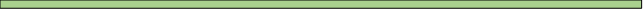 Ярмак Вікторія Сергіївна, лікар акушер-гінеколог КНП «Перинатальний центр м. Києва». Назва дисертації: «Сучасні підходи до діагностики, ведення та лікування хворих з поліпами ендометрія». Шифр та назва спеціальності - 14.01.01 –  акушерство та гінекологія. Спецрада Д 26.003.03 Національного медичного університету імені О.О. Богомольця  (01030, м. Київ, бульвар Т. Шевченка, 13, тел. 044 234 40 62). Науковий керівник: Гончаренко Вадим Миколайович, доктор медичних наук, професор кафедри акушерства та гінекології  № 3 Національного медичного університету імені О. О. Богомольця.  Офіційні опоненти: Дубчак Алла Єфремівна, доктор медичних наук, професор, головний науковий співробітник відділу реабілітації репродуктивної функції жінок ДУ «Інституту педіатрії, акушерства і гінекології імені академіка О.М. Лук’янової  Національної академії медичних наук України»; Сенчук Анатолій Якович, доктор медичних наук, професор, завідувач кафедри акушерства та гінекології  ПВНЗ «Київського медичного університету Української асоціації народної медицини».Клімас Андрій Сергійович, лікар-хірург відділення торако-абдомінальної хірургії, Державна установа «Національний інститут хірургії та трансплантології імені О. О. Шалімова» Національної академії медичних наук України. Назва дисертації: «Інвагінаційний механічний езофагогастроанастомоз у хірургічному лікуванні раку стравоходу та кадіоезофагіального переходу». Шифр та назва спеціальності  14.01.03 – хірургія. Спецрада Д 26.561.01 Державної установи «Національний інститут хірургії та трансплантології імені О. О. Шалімова» Національної академії медичних наук України (03680, м. Київ, вул. Героїв Севастополя, 30; тел. (044)454-20-50). Науковий керівник: Сидюк Андрій Володимирович, доктор медичних наук, провідний науковий співробітник відділення торако-абдомінальної хірургії Державної установи «Національний інститут хірургії та трансплантології імені О. О. Шалімова» Національної академії медичних наук України. Офіційні опоненти: Суходоля Анатолій Іванович, доктор медичних наук, професор, завідувач кафедри хірургії з курсом стоматології факультету післядипломної освіти Вінницького національного медичного університету імені М. І. Пирогова Міністерства охорони здоров’я України; Мясоєдов Станіслав Дмитрович, доктор медичних наук, професор, завідувач кафедри онкології Національної медичної академії післядипломної освіти імені П. Л. Шупика Міністерства охорони здоров’я України.Мініч Артем Анатолійович, лікар-хірург-онколог відділення пухлин стравоходу і шлунку, Національний інститут раку Міністерства охорони здоров’я України. Назва дисертації: «Реконструкція печінкових вен при трансплантації правої долі печінки від живого родинного донора». Шифр та назва спеціальності  14.01.08 – трансплантологія та штучні органи. Спецрада  Д 26.561.01 Державної установи «Національний інститут хірургії та трансплантології імені О. О. Шалімова» Національної академії медичних наук України (03680, м. Київ, вул. Героїв Севастополя, 30; тел. (044)454-20-50). Науковий керівник: Котенко Олег Геннадійович, доктор медичних наук, професор, керівник центру хірургії печінки та підшлункової залози Медичного центру «Універсальна клініка «Оберіг»». Офіційні опоненти: Никоненко Олександр Семенович, доктор медичних наук, професор, ректор Державного закладу «Запорізька медична академія післядипломної освіти Міністерства охорони здоров’я України»; Тутченко Микола Іванович, доктор медичних наук, професор, завідувач кафедри хірургії стомалогічного факультету Національного медичного університету імені О. О. Богомольця Міністерства охорони здоров’я України.Москаленко Віталій Вікторович, лікар-хірург відділення торако-абдомінальної хірургії, Державна установа «Національний інститут хірургії та трансплантології імені О. О. Шалімова» Національної академії медичних наук України. Назва дисертації: «Лапароскопічне міні-шунтування шлунка в лікуванні хворих на морбідне ожиріння». Шифр та назва спеціальності  14.01.03 – хірургія. Спецрада Д 26.561.01 Державної установи «Національний інститут хірургії та трансплантології імені О. О. Шалімова» Національної академії медичних наук України (03680, м. Київ, вул. Героїв Севастополя, 30; тел. (044)454-20-50). Науковий керівник: Тивончук Олександр Степанович, доктор медичних наук, головний науковий співробітник відділу торако-абдомінальної хірургії Державної установи «Національний інститут хірургії та трансплантології імені О. О. Шалімова» Національної академії медичних наук України. Офіційні опоненти: Іоффе Олександр Юлійович, доктор медичних наук, професор, завідувач кафедри загальної хірургії №2 Національного медичного університету імені О. О. Богомольця Міністерства охорони здоров’я України; Саволюк Сергій Іванович, доктор медичних наук, професор, завідувач кафедри хірургії та судинної хірургії Національної медичної академії післядипломної освіти імені П. Л. Шупика Міністерства охорони здоров’я України.Мурадян Карен Рубенович, старший ординатор відділення абдомінальної та пластичної хірургії клініки абдомінальної хірургії, Військово-медичний клінічний центр Південного регіону. Назва дисертації: «Інтервенційна сонографія в діагностиці та хірургічному лікуванні бойової травми живота». Шифр та назва спеціальності  14.01.03 – хірургія. Спецрада Д 26.561.01 Державної установи «Національний інститут хірургії та трансплантології імені О. О. Шалімова» Національної академії медичних наук України (03680, м. Київ, вул. Героїв Севастополя, 30; тел. (044)454-20-50). Науковий керівник: Хоменко Ігор Петрович, доктор медичних наук, професор, командувач Медичних сил Збройних Сил України. Офіційні опоненти: Лурін Ігор Анатолійович, доктор медичних наук, професор, заступник Керівника Головного управління внутрішньої та гуманітарної політики – завідувач відділу охорони здоров`я Директорату з внутрішньої та гуманітарної політики Офісу Президента України; Сидюк Андрій Володимирович, доктор медичних наук, провідний науковий співробітник відділення торако-абдомінальної хірургії Державної установи «Національний інститут хірургії та трансплантології імені О. О. Шалімова Національної академії медичних наук».Тіон Метью Терзунгве, аспірант кафедри вірусології, патанатомії та хвороб птиці Сумського національного аграрного університету. Назва дисертації: «Епізоотологічний моніторинг та вдосконалення профілактики парвовірусного ентериту собак». Шифр та назва спеціальності: 16.00.03 – ветеринарна мікробіологія, епізоотологія, інфекційні хвороби та імунологія. Спеціалізованої рада Д64.359.01. Національного наукового центру «Інститут експериментальної і клінічної ветеринарної медицини» Національної академії аграрних наук України (61023, м. Харків, вул. Пушкінська, 83; т. 704-10-90). Науковий керівник: Зон Григорій Анатолійович, кандидат ветеринарних наук, професор, завідувач кафедри вірусології, патанатомії та хвороб птиці Сумського національного аграрного університету. Офіційні опоненти: Бусол Володимир Олександрович, доктор ветеринарних наук, професор,  головний науковий співробітник лабораторії вивчення туберкульозу Національного наукового центру «Інститут експериментальної і клінічної ветеринарної медицини» Національної академії аграрних наук України; Корнієнко Леонід Євгенович, доктор ветеринарних наук, професор, головний науковий співробітник науково-дослідного відділу епізоотологічного моніторингу, оцінки ризику та аналітичної роботи Державного науково-дослідного інституту з лабораторної діагностики та ветеринарно-санітарної експертизи.Рудова Наталія Геннадіївна, молодший науковий співробітник лабораторії молекулярної діагностики Національного наукового центру «Інститут експериментальної і клінічної ветеринарної медицини» НААН. Назва дисертації: «Молекулярна діагностика цирковірусної інфекції свиней та вивчення філогенетичних зв’язків її збудника». Шифр та назва спеціальності: 16.00.03 – ветеринарна мікробіологія, епізоотологія, інфекційні хвороби та імунологія. Спеціалізованої рада Д64.359.01. Національного наукового центру «Інститут експериментальної і клінічної ветеринарної медицини» НААН (61023, м. Харків, вул. Пушкінська, 83; т. 704-10-90). Науковий керівник: Герілович Антон Павлович, доктор ветеринарних наук, професор, заступник директора з наукової роботи Національного наукового центру «Інститут експериментальної і клінічної ветеринарної медицини» НААН. Офіційні опоненти: Ситюк Микола Петрович, доктор ветеринарних наук, старший науковий співробітник, заступник директора з наукової роботи Інституту ветеринарної медицини Національної академії аграрних наук України; Недосєков Віталій Володимирович, доктор ветеринарних наук, професор, завідувач кафедри епізоотології та організації ветеринарної справи Національного університету біоресурсів та природокористування України. Омельченко-Агай Кухі Галина Сергіївна, викладач музично-теоретичних дисциплін та класу фортепіано Культурно-мистецького інституту Хонаршахре Афтаб (м. Шіраз, ІР Іран). Назва дисертації: «Жанр сольної кантати європейської традиції в історичному розвитку (XVII–XX століття)». Шифр та назва спеціальності – 17.00.03 – музичне мистецтво. Спецрада Д 26.005.01 Національної музичної академії України імені П. І. Чайковського Міністерства культури, молоді та спорту України (01001, м. Київ-1, вул. Архітектора Городецького, 1-3/11; тел. (044) 270-51-38). Науковий керівник: Герасимова-Персидська Ніна Олександрівна, доктор мистецтвознавства, професор, професор кафедри старовинної музики Національної музичної академії України імені П. І. Чайковського. Офіційні опоненти: Драч Ірина Степанівна, доктор мистецтвознавства, професор, професор кафедри історії української та зарубіжної музики Харківського національного університету мистецтв імені І. П. Котляревського; Гармель Оксана Володимирівна, кандидат мистецтвознавства, доцент, доцент кафедри теорії музики, учений секретар Київської муніципальної академії музики імені Р. М. Глієра.Тітаренко Любов Сергіївна, концертмейстер з хору ТВЗК «Київський національний академічний театр оперети». Назва дисертації: «Фітцвільямова вірджинальна книга як жанрово-стильова антологія англійської клавірної музики другої половини XVI – початку XVII століття». Шифр та назва спеціальності – 17.00.03 – музичне мистецтво. Спецрада Д 26.005.01 Національної музичної академії України імені П. І. Чайковського Міністерства культури, молоді та спорту України (01001, м. Київ-1, вул. Архітектора Городецького, 1-3/11; тел. (044) 270-51-38). Науковий керівник: Ігнатенко Євгенія Василівна, кандидат мистецтвознавства, доцент кафедри старовинної музики Національної музичної академії України імені П. І. Чайковського. Офіційні опоненти: Шульгіна Валерія Дмитрівна, доктор мистецтвознавства, професор, професора кафедри академічного і естрадного вокалу та звукорежисури Національної академії керівних кадрів культури і мистецтв; Приходько Ігор Михайлович, кандидат мистецтвознавства, доцент, професор кафедри історії та теорії музики Дніпропетровської академії музики ім. М. І. Глінки.Борисенко Тетяна Вікторівна, викладач-методист Київської муніципальної академії музики ім. Р. М. Глієра. Назва дисертації: «Художній образ перпетуум мобіле у європейській музиці XIX – першої половини XX століття». Шифр та назва спеціальності – 17.00.03 – музичне мистецтво. Спецрада К 55.053.04 Сумського державного педагогічного університету імені А.С. Макаренка (. Суми, вул. Роменська 87; факс (0542) 22-15-17, тел. (0542) 68-59-02). Науковий керівник: Афоніна Олена Сталівна, доктор мистецтвознавства, професор, професор кафедри академічного і естрадного вокалу та звукорежисури Національної академії керівних кадрів. Офіційні опоненти: Калашник Марія Павлівна, доктор мистецтвознавства, професор, завідувач кафедри музично-інструментальної підготовки вчителя Харківського національного педагогічного університету імені Г. С. Сковороди; Лігус Ольга Марківна, кандидат мистецтвознавства, доцент кафедри музикознавства та музичної освіти Київського університету імені Бориса Грінченка.Решетньова Ганна Олексіївна, тимчасово не працює. Назва дисертації: «Стилістичні особливості європейської порцеляни XVIII –початку XX століття з приватних колекцій України». Шифр та назва спеціальності – 17.00.05 – образотворче мистецтво. Спецрада К 26.103.02 Національної академії образотворчого мистецтва і архітектури (04053, м. Київ, Вознесенський узвіз, 20; тел.(044) 272-15-40). Науковий керівник: Міляєва Людмила Семенівна, доктор мистецтвознавства, професор, професор кафедри теорії та історії мистецтва Національної академії образотворчого мистецтва і архітектури. Офіційні опоненти: Кара-Васильєва Тетяна Валеріївна, доктор мистецтвознавства, професор, завідувач відділу образотворчого та декоративно-прикладного мистецтв Інституту мистецтвознавства, фольклористики та етнології ім. М. Т. Рильського НАН України; Лупій Світлана Петрівна, кандидат мистецтвознавства, доцент кафедри історії і теорії мистецтва Львівської національної академії мистецтв.Ковешнікова Олександра Володимирівна, доцент кафедри дизайну середовища, Київська державна академія декоративно-прикладного мистецтва і дизайну ім. Михайла Бойчука. Назва дисертації: «Творчість А.В. Добровольського в контексті розвитку архітектури України 1930–1980-х років». Шифр та назва спеціальності – 18.00.01 – теорія архітектури, реставрація пам’яток архітектури. Спецрада К 26.103.01 Національної академії образотворчого мистецтва і архітектури (. Київ, Вознесенський узвіз, 20; тел. (044) 272-15-40). Науковий керівник: Макухін Віталій Федорович, доктор архітектури, професор, професор кафедри теорії, історії архітектури та синтезу мистецтв Національної академії образотворчого мистецтва і архітектури. Офіційні опоненти: Куцевич Вадим Володимирович, доктор архітектури, професор, завідувач кафедри архітектурного проектування цивільних будівель і споруд Київського національного університету будівництва та архітектури; Олійник Олена Павлівна, кандидат архітектури, доцент, завідувач кафедри дизайну інтер’єру Національного авіаційного університету.Діденко Галина Олексіївна, тимчасово не працює. Назва дисертації: «Психологічні особливості життєвого стилю осіб з травматичним досвідом». Шифр та назва спеціальності – 19.00.01 – загальна психологія, історія психології. Спецрада  К 32.051.05 Східноєвропейського  національного університету імені Лесі Українки (. Луцьк, просп. Волі, 13; тел.  (0332) 72-01-26). Науковий керівник: Шебанова Віталія Ігорівна, доктор психологічних наук, професор кафедри практичної психології Херсонського державного університету. Офіційні опоненти: Саннікова Ольга Павлівна, доктор психологічних наук, професор, завідувач кафедри загальної та диференціальної психології Південноукраїнського  національного педагогічного університету імені К. Д. Ушинського; Маслюк Андрій Миколайович, кандидат психологічних наук, головний науковий співробітник, заступник начальника відділу науково-методичного супроводження психологічної підготовки суддів Національної школи суддів України.Киричук Олександр Олексійович, тимчасово не працює. Назва дисертації: «Фасилітаційні чинники психологічного благополуччя особистості». Шифр та назва спеціальності – 19.00.01 – загальна психологія, історія психології. Спецрада  К 32.051.05 Східноєвропейського  національного університету імені Лесі Українки (. Луцьк, просп. Волі, 13; тел.  (0332) 72-01-26). Науковий керівник: Вірна Жанна Петрівна, доктор психологічних наук, професор, професор кафедри педагогічної та вікової психології Східноєвропейського національного університету імені Лесі Українки. Офіційні опоненти: Саннікова Ольга Павлівна, доктор психологічних наук, професор, завідувач кафедри загальної та диференціальної психології Південноукраїнського національного педагогічного університету імені К. Д. Ушинського; Луньов Віталій Євгенович, кандидат психологічних наук, доцент, доцент кафедри загальної та медичної психології Національного медичного університету імені О.О. Богомольця.Дудіцька Світлана Петрівна, викладач кафедри теорії та методики фізичного виховання і спорту, Чернівецький національний університет імені Юрія Федьковича. Назва дисертації: «Організація рекреаційно-оздоровчої діяльності жінок похилого віку в умовах санаторно-курортних комплексів». Шифр та назва спеціальності – 24.00.02 – фізична культура, фізичне виховання різних груп населення. Спецрада Д 26.829.02 Національного університету фізичного виховання і спорту України (03150, м. Київ-150, вул. Фізкультури, 1; тел. (044) 287-54-52). Науковий керівник: Випасняк Ігор Петрович, доктор наук з фізичного виховання та спорту, доцент, професор кафедри теорії та методики фізичної культури і спорту ДВНЗ «Прикарпатський національний університет імені Василя Стефаника». Офіційні опоненти: Футорний Сергій Михайлович, доктор наук з фізичного виховання та спорту, професор, завідувач кафедри спортивної медицини Національного університету фізичного виховання і спорту України; Пангелова Наталія Євгенівна, доктор наук з фізичного виховання та спорту, професор, завідувач кафедри теорії та методики фізичного виховання і спорту ДВНЗ «Переяслав-Хмельницький державний педагогічний університет імені Григорія Сковороди».Чжао Дун, тимчасово не працює. Назва дисертації: «Підвищення спеціальної роботоздатності спортсменів у веслуванні академічному шляхом вдосконалення силової витривалості». Шифр та назва спеціальності – 24.00.01 – олімпійський і професійний спорт. Спецрада Д 26.829.01 Національного університету фізичного виховання і спорту України (03150, м. Київ-150, вул. Фізкультури, 1; тел. (044) 287-54-52). Науковий керівник: Дяченко Андрій Юрійович, доктор наук з фізичного виховання та спорту, професор, завідувач кафедри водних видів спорту Національного університету фізичного виховання і спорту України. Офіційні опоненти: Тищенко Валерія Олексіївна, доктор наук з фізичного виховання та спорту, професор, професор кафедри теорії та методики фізичної культури і спорту Запорізького національного університету; Омельченко Олена Станіславівна, кандидат наук з фізичного виховання та спорту, старший викладач кафедри водних видів спорту Придніпровської державної академії фізичної культури і спорту.	Карпюк Сергій Васильович, начальник Королівського відділу Державної виконавчої служби (м. Житомир). Назва дисертації: «Теоретичні засади аналізу трансформації державного управління в постіндустріальному суспільстві». Шифр та назва спеціальності – 25.00.01 – теорія та історія державного управління. Спецрада Д 26.142.04 Міжрегіональної Академії управління персоналом (. Київ, вул. Фрометівська, 2; тел. (044) 490-95-00). Науковий керівник: Воронін Віктор Миколайович, доктор історичних наук, доцент, директор Центру організації наукової роботи та інновацій в освітньому процесі Міжрегіональної Академії управління персоналом. Офіційні опоненти: Козаков Володимир Миколайович, доктор наук з державного управління, професор, професор кафедри суспільного розвитку і суспільно-владних відносин Національної академії державного управління при Президентові України; Твердохліб Олександр Степанович, кандидат наук з державного управління, доцент,  професор кафедри державної служби, управління та навчання за міжнародними проектами Інституту державного управління у сфері цивільного захисту Державної служби України з надзвичайних ситуацій.Кравцов Максим Олександрович, старший викладач кафедри правознавства Сєвєродонецького інституту ПрАТ «Вищий Навчальний Заклад «Міжрегіональна Академія Управління Персоналом». Назва дисертації: «Звернення громадян до органів публічної влади в Україні: державно-управлінський аспект». Шифр та назва спеціальності – 25.00.02 – механізми державного управління. Спецрада К 26.142.06 ПрАТ «Вищий навчальний заклад «Міжрегіональна Академія управління персоналом» (03039, м. Київ, вул. Фрометівська, 2, тел. (044) 490-95-00). Науковий керівник: Радченко Олександр Віталійович, доктор наук з державного управління, професор, провідний науковий співробітника науково-дослідного відділу Національної академії державної прикордонної служби України імені Б. Хмельницького. Офіційні опоненти: Крутій Олена Миколаївна, доктор наук з державного управління, професор, професор  кафедри політології та філософії Харківського регіонального інституту державного управління Національної академії державного управління при Президентові України; Жукова Ірина Віталіївна, кандидат наук з державного управління, доцент, старший науковий співробітник відділу публічного управління цивільним захистом Українського науково-дослідного інституту цивільного захисту.Янюк Сергій Васильович, начальник кафедри забезпечення пальним та мастильними матеріалами факультету підготовки спеціалістів матеріально-технічного забезпечення, Військова академія (м. Одеса). Назва дисертації: «Механізми державного регулювання територіальної оборони України». Шифр та назва спеціальності – 25.00.02 – механізми державного управління. Спецрада Д 17.127.03 Класичного приватного університету (. Запоріжжя, вул. Жуковського, 70-б, тел. (061) 228-07-79). Науковий керівник: Марущак Володимир Петрович, доктор наук з державного управління, професор, завідувач кафедри державознавства і права Одеського регіонального інституту державного управління Національної академії державного управління при Президентові України. Офіційні опоненти: Бєлай Сергій Вікторович, доктор наук з державного управління, професор, начальник кафедри військово- соціального та психологічного забезпечення оперативно-тактичного факультету Національної академії Національної гвардії України; Устименко Олександр Володимирович, кандидат наук з державного управління, доцент кафедри глобалістики, євроінтеграції та управління національною безпекою, старший науковий співробітник Центру воєнно-стратегічних досліджень Національного університету оборони України імені Івана Черняховського.Балабуха Катерина Євгенівна, старший викладач кафедри фінансів, Класичний приватний університет. Назва дисертації: «Державне регулювання сфери культури в Україні». Шифр та назва спеціальності – 25.00.02 – механізми державного управління. Спецрада Д 17.127.03 Класичного приватного університету (. Запоріжжя, вул. Жуковського, 70-б, тел. (061) 228-07-79). Науковий керівник: Огаренко Віктор Миколайович, доктор наук з державного управління, професор, ректор Класичного приватного університету. Офіційні опоненти: Дєгтяр Андрій Олегович, доктор наук з державного управління, професор, завідувач кафедри менеджменту та адміністрування Харківської державної академії  культури Міністерства культури України; Бублій Максим Петрович, кандидат наук з державного управління, доцент, доцент кафедри управління персоналом і економіки праці Харківського регіонального інституту державного управління Національної академії державного управління при Президентові України.Поплавський Андрій Анатолійович прокурор організаційно-методичного відділу управління нагляду за додержанням законів органами, які ведуть боротьбу з організованою злочинністю Департаменту нагляду за додержанням законів у кримінальному провадженні та координації правоохоронної діяльності Генеральної прокуратури України.  Назва дисертації: «Формування державного регулювання у сфері боротьби з організованою злочинністю в Україні». Шифр та назва спеціальності – 25.00.02 – механізми державного управління. Спецрада К 26.142.06 Міжрегіональна академія управління персоналом (03039, м. Київ, вул. Фрометівська, 2; тел.(044) 490-95-00). Науковий керівник: Жукова Ірина Віталіївна кандидат наук з державного управління, доцент, cтарший науковий співробітник відділу публічного управління цивільним захистом Українського науково-дослідного інституту цивільного захисту. Офіційні опоненти: Кіслов Денис Васильович доктор наук з державного управління, доцент, завідувач кафедри міжнародного права, міжнародніх відносін та соціально-гуманітарних дисциплін Відкритого міжнародного університету розвитку людини «УКРАЇНА»; Задорожний Сергій Анатолійович кандидат наук з державного управління, доцент кафедри  публічного управління та адміністрування Національного авіаційного університету.Гаврилов Андрій Володимирович, заступник директора Товариства з обмеженою відповідальністю  «Експертиза МВК»; Назва дисертації: «Договір як механізм розподілу ризиків у будівництві: державно-управлінський аспект». Шифр та назва спеціальності – 25.00.02 – механізми державного управління. Спецрада К 26.142.06 Міжрегіональна Академія управління персоналом (03039, м. Київ, вул. Фрометівська, 2; тел. (044) 490-95-00). Науковий керівник: Непомнящий Олександр Михайлович, доктор наук з державного управління, професор, професор кафедри публічного адміністрування Міжрегіональної Академії управління персоналом. Офіційні опоненти: Дегтяр Олег Андрійович, доктор наук з державного управління, доцент, доцент кафедри менеджменту і адміністрування Харківського національного університету міського господарства імені О.М. Бекетова; Сімак Сергій Васильович, доктор наук з державного управління, доцент, професор кафедри економіки, підприємництва та природничих наук Таврійського національного університету імені В.І. Вернадського.Костенюк Наталя Іванівна, провідний фахівець кафедри української та іноземних мов Одеського регіонального інституту державного управління Національної академії державного управління при Президентові України. Назва дисертації: «Реінжиніринг адміністративно-управлінських процесів як інструмент удосконалення діяльності органів місцевого самоврядування». Шифр та назва спеціальності – 25.00.04 – місцеве самоврядування. Спецрада Д 17.127.03 Класичного приватного університету (. Запоріжжя, вул. Жуковського, 70-б, тел. (061) 228-07-79). Науковий керівник: Логвінов Валерій Григорович, кандидат економічних наук, доцент, професор кафедри інформаційної політики та цифрових технологій Національної академії державного управління при Президентові України (м. Київ). Офіційні опоненти: Кравченко Тетяна Анатоліївна, доктор наук з державного управління, професор, професор кафедри публічного управління та землеустрою Класичного приватного університету (м. Запоріжжя); Мунько Анна Юріївна, кандидат наук з державного управління, доцент кафедри управління та адміністрування Дніпропетровського державного університету внутрішніх справ (м. Дніпро).